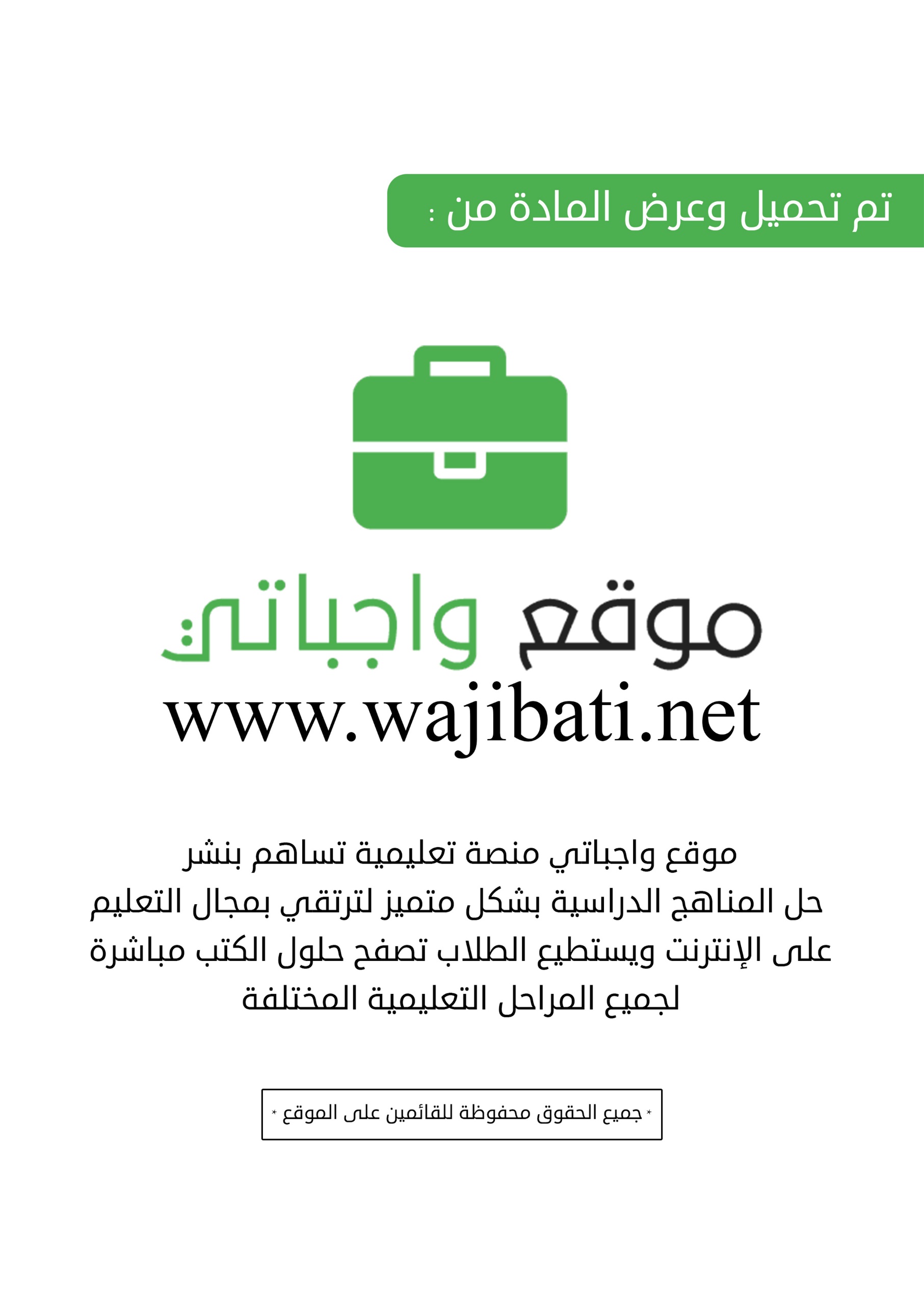 اليومالتاريخالحصةالصفالمادةالموضوع.............../....../144هـالتعريف بسورة مريمالمكتسبات السابقة مراجعة ما تم دراسته في الفصل الدراسي الأول .مراجعة ما تم دراسته في الفصل الدراسي الأول .مراجعة ما تم دراسته في الفصل الدراسي الأول .مراجعة ما تم دراسته في الفصل الدراسي الأول .مراجعة ما تم دراسته في الفصل الدراسي الأول .التهيئة⃝      حدث جاري  ⃝      قصة   ⃝      طرح مشكلة   ⃝     قراءة نص قرآني أو نبوي أو نص من مرجع صحيح⃝      عرض صور  ⃝      عرض فيلم تعليمي  ⃝      نشاط رقم (    )   ⃝      أخرى .....................................⃝      حدث جاري  ⃝      قصة   ⃝      طرح مشكلة   ⃝     قراءة نص قرآني أو نبوي أو نص من مرجع صحيح⃝      عرض صور  ⃝      عرض فيلم تعليمي  ⃝      نشاط رقم (    )   ⃝      أخرى .....................................⃝      حدث جاري  ⃝      قصة   ⃝      طرح مشكلة   ⃝     قراءة نص قرآني أو نبوي أو نص من مرجع صحيح⃝      عرض صور  ⃝      عرض فيلم تعليمي  ⃝      نشاط رقم (    )   ⃝      أخرى .....................................⃝      حدث جاري  ⃝      قصة   ⃝      طرح مشكلة   ⃝     قراءة نص قرآني أو نبوي أو نص من مرجع صحيح⃝      عرض صور  ⃝      عرض فيلم تعليمي  ⃝      نشاط رقم (    )   ⃝      أخرى .....................................⃝      حدث جاري  ⃝      قصة   ⃝      طرح مشكلة   ⃝     قراءة نص قرآني أو نبوي أو نص من مرجع صحيح⃝      عرض صور  ⃝      عرض فيلم تعليمي  ⃝      نشاط رقم (    )   ⃝      أخرى .....................................أهداف الدرستحقيق أهداف الدرس من خلالأسئلة التقويمإنه بانتهاء الدرس يجب أن يكون الطالب بإذن الله قادرا على :1- أن  يذكر الطالب اسم السورة2- أن يحدد الطالب الفترة التي نزلت فيها سورة مريم3- أن يبين الطالب أبرز موضوعات سورة مريم4- أن يبين الطالب سبب نزول السورة     5- أن يستنتج الطالب بعض أوجه الإعجاز في السورةكتاب الطالب1- اذكر  اسم السورة2- حدد الفترة التي نزلت فيها سورة مريم3- بين  أبرز موضوعات سورة مريم4- بين  سبب نزول السورة   5- استنتج بعض أوجه الإعجاز في السورة   إنه بانتهاء الدرس يجب أن يكون الطالب بإذن الله قادرا على :1- أن  يذكر الطالب اسم السورة2- أن يحدد الطالب الفترة التي نزلت فيها سورة مريم3- أن يبين الطالب أبرز موضوعات سورة مريم4- أن يبين الطالب سبب نزول السورة     5- أن يستنتج الطالب بعض أوجه الإعجاز في السورةاسم السورة :مريممكان نزول السورة وزمانها :نزلت سورة مريم  قبل هجرة  النبي  إلى المدينة ولذا تعد السورة من السور المكية . موضوعات السورة :1- قصة زكريا   وطلبه الولد وما جعله الله له من الآية في ذلك .2- قصة مريم وولادتها لعيسى  ونطقه في المهد واختلاف اليهود والنصارى فيه .3- ذكر خبر عدد من الأنبياء والرسل بشيء من الاختصار. 4- بيان ما أعده  الله تعالى لأهل الإيمان والتوبة والعمل الصالح  .....................سبب نزول السورة :خلق الله لعيسى من غير أب وكلامه وهو في المهد1- اذكر  اسم السورة2- حدد الفترة التي نزلت فيها سورة مريم3- بين  أبرز موضوعات سورة مريم4- بين  سبب نزول السورة   5- استنتج بعض أوجه الإعجاز في السورة   استراتيجيات التدريس⃝      التعلم التعاوني  ⃝      التقويم البنائي  ⃝      الاستقصاء  ⃝     التواصل اللغوي  ⃝      الخرائط الذهنية ⃝      لعب الأدوار ⃝      حل المشكلات  ⃝      أخرى .......................................................مهارات التفكير( عمليات العلم الأساسية : ⃝       الملاحظة  ⃝       التصنيف  ⃝       القياس  ⃝       الاستنتاج  ⃝       أخرى ................. )     ( التفكير الإبداعي :  ⃝      الطلاقة   ⃝      المرونة   ⃝      الأصالة  ⃝      العصف الذهني  ⃝      أخرى ......................) ⃝       ( التفكير الناقد :   ⃝       تحديد الأولويات  ⃝      التمييز بين المعلومات  ⃝      أخرى ......................... )تقنيات التعلم⃝       أجهزة عرض   ⃝      جهاز تسجيل   ⃝      نماذج وعينات   ⃝      مجسمات   ⃝      صور   ⃝      لوحات ورسومات   ⃝      فلم تعليمي   ⃝      مراجع ودوريات   ⃝      أخرى .....................أدوات التقويم⃝      الاختبارات الشفوية   ⃝      الاختبارات التحريرية  ⃝       الملاحظة   ⃝      المناقشة   ⃝      التدريبات   ⃝       الأنشطة   ⃝      الواجبات المنزلية   ⃝      أخرى .................................اليومالتاريخالحصةالصفالمادةالموضوع.............../....../144هـسورة مريم الآيات ( 1- 9 )المكتسبات السابقة تلاوة الآيات تلاوة صحيحة مع مراعاة الأحكام التجويدية .تلاوة الآيات تلاوة صحيحة مع مراعاة الأحكام التجويدية .تلاوة الآيات تلاوة صحيحة مع مراعاة الأحكام التجويدية .تلاوة الآيات تلاوة صحيحة مع مراعاة الأحكام التجويدية .تلاوة الآيات تلاوة صحيحة مع مراعاة الأحكام التجويدية .التهيئة⃝      حدث جاري  ⃝      قصة   ⃝      طرح مشكلة   ⃝     قراءة نص قرآني أو نبوي أو نص من مرجع صحيح⃝      عرض صور  ⃝      عرض فيلم تعليمي  ⃝      نشاط رقم (    )   ⃝      أخرى .....................................⃝      حدث جاري  ⃝      قصة   ⃝      طرح مشكلة   ⃝     قراءة نص قرآني أو نبوي أو نص من مرجع صحيح⃝      عرض صور  ⃝      عرض فيلم تعليمي  ⃝      نشاط رقم (    )   ⃝      أخرى .....................................⃝      حدث جاري  ⃝      قصة   ⃝      طرح مشكلة   ⃝     قراءة نص قرآني أو نبوي أو نص من مرجع صحيح⃝      عرض صور  ⃝      عرض فيلم تعليمي  ⃝      نشاط رقم (    )   ⃝      أخرى .....................................⃝      حدث جاري  ⃝      قصة   ⃝      طرح مشكلة   ⃝     قراءة نص قرآني أو نبوي أو نص من مرجع صحيح⃝      عرض صور  ⃝      عرض فيلم تعليمي  ⃝      نشاط رقم (    )   ⃝      أخرى .....................................⃝      حدث جاري  ⃝      قصة   ⃝      طرح مشكلة   ⃝     قراءة نص قرآني أو نبوي أو نص من مرجع صحيح⃝      عرض صور  ⃝      عرض فيلم تعليمي  ⃝      نشاط رقم (    )   ⃝      أخرى .....................................أهداف الدرستحقيق أهداف الدرس من خلالأسئلة التقويمإنه بانتهاء الدرس يجب أن يكون الطالب بإذن الله قادرا على :1- أن  يتلو  الطالب الآيات تلاوة متقنة 2- أن يوضح الطالب معاني اللغويات الجديدة  3- أن يحدد الطالب موضوع الآيات4- أن يفسر الطالب الآيات تفسيرا صحيحا  5- أن يستنبط الطالب الفوائد من الآيات 6- أن يحرص الطالب على دراسة كتاب اللهكتاب الطالب1- الاستماع لتلاوة الطالبات والتصويب   2- وضح معاني اللغويات الجديدة  3- ما هو  موضوع الآيات4- فسر الآيات تفسيرا صحيحا 5- استنبط بعض  الفوائد من الآيات 6- تقويم ذاتي  إنه بانتهاء الدرس يجب أن يكون الطالب بإذن الله قادرا على :1- أن  يتلو  الطالب الآيات تلاوة متقنة 2- أن يوضح الطالب معاني اللغويات الجديدة  3- أن يحدد الطالب موضوع الآيات4- أن يفسر الطالب الآيات تفسيرا صحيحا  5- أن يستنبط الطالب الفوائد من الآيات 6- أن يحرص الطالب على دراسة كتاب اللهقال تعالى (كهيعص {1} ذِكْرُ رَحْمَةِ رَبِّكَ عَبْدَهُ زَكَرِيَّا {2} إِذْ نَادَى رَبَّهُ نِدَاء خَفِيًّا {3} قَالَ رَبِّ إِنِّي وَهَنَ الْعَظْمُ مِنِّي وَاشْتَعَلَ الرَّأْسُ شَيْبًا وَلَمْ أَكُن بِدُعَائِكَ رَبِّ شَقِيًّا {4} وَإِنِّي خِفْتُ الْمَوَالِيَ مِن وَرَائِي وَكَانَتِ امْرَأَتِي عَاقِرًا فَهَبْ لِي مِن لَّدُنكَ وَلِيًّا {5} .......................معاني اللغويات: موضوع  الآيات قصة زكريا عليه السلام شرح وتفسير الآيات (كهيعص ) هذه الأحرف من الحروف المقطعة التي ابتدأ الله بها  بعض السور مثل ( طسم ، يس ، ق ) وغيرها وفي الابتداء بهذه الأحرف .............................الفوائد والاستنباطات 1- أفضلية الإسرار بالدعاء .2- من آداب الدعاء التذلل لله تعالى وإظهار الضعف بين يديه وشدة الحاجة إليه .1- الاستماع لتلاوة الطالبات والتصويب   2- وضح معاني اللغويات الجديدة  3- ما هو  موضوع الآيات4- فسر الآيات تفسيرا صحيحا 5- استنبط بعض  الفوائد من الآيات 6- تقويم ذاتي  استراتيجيات التدريس⃝      التعلم التعاوني  ⃝      التقويم البنائي  ⃝      الاستقصاء  ⃝     التواصل اللغوي  ⃝      الخرائط الذهنية ⃝      لعب الأدوار ⃝      حل المشكلات  ⃝      أخرى .......................................................مهارات التفكير( عمليات العلم الأساسية : ⃝       الملاحظة  ⃝       التصنيف  ⃝       القياس  ⃝       الاستنتاج  ⃝       أخرى ................. )     ( التفكير الإبداعي :  ⃝      الطلاقة   ⃝      المرونة   ⃝      الأصالة  ⃝      العصف الذهني  ⃝      أخرى ......................) ⃝       ( التفكير الناقد :   ⃝       تحديد الأولويات  ⃝      التمييز بين المعلومات  ⃝      أخرى ......................... )تقنيات التعلم⃝       أجهزة عرض   ⃝      جهاز تسجيل   ⃝      نماذج وعينات   ⃝      مجسمات   ⃝      صور   ⃝      لوحات ورسومات   ⃝      فلم تعليمي   ⃝      مراجع ودوريات   ⃝      أخرى .....................أدوات التقويم⃝      الاختبارات الشفوية   ⃝      الاختبارات التحريرية  ⃝       الملاحظة   ⃝      المناقشة   ⃝      التدريبات   ⃝       الأنشطة   ⃝      الواجبات المنزلية   ⃝      أخرى .................................اليومالتاريخالحصةالصفالمادةالموضوع.............../....../144هـسورة مريم الآيات ( 10- 15 )المكتسبات السابقة تلاوة الآيات تلاوة صحيحة مع مراعاة الأحكام التجويدية .تلاوة الآيات تلاوة صحيحة مع مراعاة الأحكام التجويدية .تلاوة الآيات تلاوة صحيحة مع مراعاة الأحكام التجويدية .تلاوة الآيات تلاوة صحيحة مع مراعاة الأحكام التجويدية .تلاوة الآيات تلاوة صحيحة مع مراعاة الأحكام التجويدية .التهيئة⃝      حدث جاري  ⃝      قصة   ⃝      طرح مشكلة   ⃝     قراءة نص قرآني أو نبوي أو نص من مرجع صحيح⃝      عرض صور  ⃝      عرض فيلم تعليمي  ⃝      نشاط رقم (    )   ⃝      أخرى .....................................⃝      حدث جاري  ⃝      قصة   ⃝      طرح مشكلة   ⃝     قراءة نص قرآني أو نبوي أو نص من مرجع صحيح⃝      عرض صور  ⃝      عرض فيلم تعليمي  ⃝      نشاط رقم (    )   ⃝      أخرى .....................................⃝      حدث جاري  ⃝      قصة   ⃝      طرح مشكلة   ⃝     قراءة نص قرآني أو نبوي أو نص من مرجع صحيح⃝      عرض صور  ⃝      عرض فيلم تعليمي  ⃝      نشاط رقم (    )   ⃝      أخرى .....................................⃝      حدث جاري  ⃝      قصة   ⃝      طرح مشكلة   ⃝     قراءة نص قرآني أو نبوي أو نص من مرجع صحيح⃝      عرض صور  ⃝      عرض فيلم تعليمي  ⃝      نشاط رقم (    )   ⃝      أخرى .....................................⃝      حدث جاري  ⃝      قصة   ⃝      طرح مشكلة   ⃝     قراءة نص قرآني أو نبوي أو نص من مرجع صحيح⃝      عرض صور  ⃝      عرض فيلم تعليمي  ⃝      نشاط رقم (    )   ⃝      أخرى .....................................أهداف الدرستحقيق أهداف الدرس من خلالأسئلة التقويمإنه بانتهاء الدرس يجب أن يكون الطالب بإذن الله قادرا على :1- أن  يتلو  الطالب الآيات تلاوة متقنة 2- أن يوضح الطالب معاني اللغويات الجديدة  3- أن يحدد الطالب موضوع الآيات4- أن يفسر الطالب الآيات تفسيرا صحيحا  5- أن يستنبط الطالب الفوائد من الآيات 6- أن يحرص الطالب على دراسة كتاب اللهكتاب الطالب1- الاستماع لتلاوة الطالبات والتصويب   2- وضح معاني اللغويات الجديدة  3- ما هو  موضوع الآيات4- فسر الآيات تفسيرا صحيحا 5- استنبط بعض  الفوائد من الآيات 6- تقويم ذاتي  إنه بانتهاء الدرس يجب أن يكون الطالب بإذن الله قادرا على :1- أن  يتلو  الطالب الآيات تلاوة متقنة 2- أن يوضح الطالب معاني اللغويات الجديدة  3- أن يحدد الطالب موضوع الآيات4- أن يفسر الطالب الآيات تفسيرا صحيحا  5- أن يستنبط الطالب الفوائد من الآيات 6- أن يحرص الطالب على دراسة كتاب اللهقال تعالى : (قَالَ رَبِّ اجْعَل لِّي آيَةً قَالَ آيَتُكَ أَلَّا تُكَلِّمَ النَّاسَ ثَلَاثَ لَيَالٍ سَوِيًّا {10} فَخَرَجَ عَلَى قَوْمِهِ مِنَ الْمِحْرَابِ فَأَوْحَى إِلَيْهِمْ أَن سَبِّحُوا بُكْرَةً وَعَشِيًّا {11} يَا يَحْيَى خُذِ الْكِتَابَ بِقُوَّةٍ وَآتَيْنَاهُ الْحُكْمَ صَبِيًّا {12} وَحَنَانًا مِّن لَّدُنَّا وَزَكَاةً وَكَانَ تَقِيًّا {13} وَبَرًّا بِوَالِدَيْهِ وَلَمْ يَكُن جَبَّارًا عَصِيًّا {14} وَسَلَامٌ عَلَيْهِ يَوْمَ وُلِدَ وَيَوْمَ يَمُوتُ وَيَوْمَ يُبْعَثُ حَيًّا {15})معاني اللغويات: موضوع  الآيات قصة آدم عليه السلامشرح وتفسير الآيات (قَالَ رَبِّ اجْعَل لِّي آيَةً ) أي علامة على حصول الحمل (قَالَ آيَتُكَ ) أي علامتك (أَلَّا تُكَلِّمَ النَّاسَ ) أي : تمتنع عن الكلام مع الناس فلا تقدر عليه .............................الفوائد والاستنباطات 1- مشروعية الإكثار من التسبيح ولا سيما في أول النهار وآخره 2- أن الواجب على طالب العلم الحرص عليه والجد في طلبه1- الاستماع لتلاوة الطالبات والتصويب   2- وضح معاني اللغويات الجديدة  3- ما هو  موضوع الآيات4- فسر الآيات تفسيرا صحيحا 5- استنبط بعض  الفوائد من الآيات 6- تقويم ذاتي  استراتيجيات التدريس⃝      التعلم التعاوني  ⃝      التقويم البنائي  ⃝      الاستقصاء  ⃝     التواصل اللغوي  ⃝      الخرائط الذهنية ⃝      لعب الأدوار ⃝      حل المشكلات  ⃝      أخرى .......................................................مهارات التفكير( عمليات العلم الأساسية : ⃝       الملاحظة  ⃝       التصنيف  ⃝       القياس  ⃝       الاستنتاج  ⃝       أخرى ................. )     ( التفكير الإبداعي :  ⃝      الطلاقة   ⃝      المرونة   ⃝      الأصالة  ⃝      العصف الذهني  ⃝      أخرى ......................) ⃝       ( التفكير الناقد :   ⃝       تحديد الأولويات  ⃝      التمييز بين المعلومات  ⃝      أخرى ......................... )تقنيات التعلم⃝       أجهزة عرض   ⃝      جهاز تسجيل   ⃝      نماذج وعينات   ⃝      مجسمات   ⃝      صور   ⃝      لوحات ورسومات   ⃝      فلم تعليمي   ⃝      مراجع ودوريات   ⃝      أخرى .....................أدوات التقويم⃝      الاختبارات الشفوية   ⃝      الاختبارات التحريرية  ⃝       الملاحظة   ⃝      المناقشة   ⃝      التدريبات   ⃝       الأنشطة   ⃝      الواجبات المنزلية   ⃝      أخرى .................................اليومالتاريخالحصةالصفالمادةالموضوع.............../....../144هـسورة مريم الآيات ( 16- 21 )المكتسبات السابقة تلاوة الآيات تلاوة صحيحة مع مراعاة الأحكام التجويدية .تلاوة الآيات تلاوة صحيحة مع مراعاة الأحكام التجويدية .تلاوة الآيات تلاوة صحيحة مع مراعاة الأحكام التجويدية .تلاوة الآيات تلاوة صحيحة مع مراعاة الأحكام التجويدية .تلاوة الآيات تلاوة صحيحة مع مراعاة الأحكام التجويدية .التهيئة⃝      حدث جاري  ⃝      قصة   ⃝      طرح مشكلة   ⃝     قراءة نص قرآني أو نبوي أو نص من مرجع صحيح⃝      عرض صور  ⃝      عرض فيلم تعليمي  ⃝      نشاط رقم (    )   ⃝      أخرى .....................................⃝      حدث جاري  ⃝      قصة   ⃝      طرح مشكلة   ⃝     قراءة نص قرآني أو نبوي أو نص من مرجع صحيح⃝      عرض صور  ⃝      عرض فيلم تعليمي  ⃝      نشاط رقم (    )   ⃝      أخرى .....................................⃝      حدث جاري  ⃝      قصة   ⃝      طرح مشكلة   ⃝     قراءة نص قرآني أو نبوي أو نص من مرجع صحيح⃝      عرض صور  ⃝      عرض فيلم تعليمي  ⃝      نشاط رقم (    )   ⃝      أخرى .....................................⃝      حدث جاري  ⃝      قصة   ⃝      طرح مشكلة   ⃝     قراءة نص قرآني أو نبوي أو نص من مرجع صحيح⃝      عرض صور  ⃝      عرض فيلم تعليمي  ⃝      نشاط رقم (    )   ⃝      أخرى .....................................⃝      حدث جاري  ⃝      قصة   ⃝      طرح مشكلة   ⃝     قراءة نص قرآني أو نبوي أو نص من مرجع صحيح⃝      عرض صور  ⃝      عرض فيلم تعليمي  ⃝      نشاط رقم (    )   ⃝      أخرى .....................................أهداف الدرستحقيق أهداف الدرس من خلالأسئلة التقويمإنه بانتهاء الدرس يجب أن يكون الطالب بإذن الله قادرا على :1- أن  يتلو  الطالب الآيات تلاوة متقنة 2- أن يوضح الطالب معاني اللغويات الجديدة  3- أن يحدد الطالب موضوع الآيات4- أن يفسر الطالب الآيات تفسيرا صحيحا  5- أن يستنبط الطالب الفوائد من الآيات 6- أن يحرص الطالب على دراسة كتاب اللهكتاب الطالب1- الاستماع لتلاوة الطالبات والتصويب   2- وضح معاني اللغويات الجديدة  3- ما هو  موضوع الآيات4- فسر الآيات تفسيرا صحيحا 5- استنبط بعض  الفوائد من الآيات 6- تقويم ذاتي  إنه بانتهاء الدرس يجب أن يكون الطالب بإذن الله قادرا على :1- أن  يتلو  الطالب الآيات تلاوة متقنة 2- أن يوضح الطالب معاني اللغويات الجديدة  3- أن يحدد الطالب موضوع الآيات4- أن يفسر الطالب الآيات تفسيرا صحيحا  5- أن يستنبط الطالب الفوائد من الآيات 6- أن يحرص الطالب على دراسة كتاب اللهقال تعالى (وَاذْكُرْ فِي الْكِتَابِ مَرْيَمَ إِذِ انتَبَذَتْ مِنْ أَهْلِهَا مَكَانًا شَرْقِيًّا {16} فَاتَّخَذَتْ مِن دُونِهِمْ حِجَابًا فَأَرْسَلْنَا إِلَيْهَا رُوحَنَا فَتَمَثَّلَ لَهَا بَشَرًا سَوِيًّا {17} قَالَتْ إِنِّي أَعُوذُ بِالرَّحْمَن مِنكَ إِن كُنتَ تَقِيًّا {18} قَالَ إِنَّمَا أَنَا رَسُولُ رَبِّكِ لِأَهَبَ لَكِ غُلَامًا زَكِيًّا {19} قَالَتْ أَنَّى يَكُونُ لِي غُلَامٌ وَلَمْ يَمْسَسْنِي بَشَرٌ وَلَمْ أَكُ بَغِيًّا {20} قَالَ كَذَلِكِ قَالَ رَبُّكِ هُوَ عَلَيَّ هَيِّنٌ وَلِنَجْعَلَهُ آيَةً لِلنَّاسِ وَرَحْمَةً مِّنَّا وَكَانَ أَمْرًا مَّقْضِيًّا {21})معاني اللغويات: موضوع  الآيات قصة مريم وابنها عيسى عليه السلامشرح وتفسير الآيات (وَاذْكُرْ فِي الْكِتَابِ) أي : القرآن (مَرْيَمَ ) أي : قصة مريم بنت عمران (إِذِ انتَبَذَتْ مِنْ أَهْلِهَا مَكَانًا شَرْقِيًّا) أي : اعتزلتهم وتنحت عنهم في مكان شرقي بيت المقدس للعبادة .............الفوائد والاستنباطات أهمية ذكر القصص لأخذ العبرة والعظة منها .1- الاستماع لتلاوة الطالبات والتصويب   2- وضح معاني اللغويات الجديدة  3- ما هو  موضوع الآيات4- فسر الآيات تفسيرا صحيحا 5- استنبط بعض  الفوائد من الآيات 6- تقويم ذاتي  استراتيجيات التدريس⃝      التعلم التعاوني  ⃝      التقويم البنائي  ⃝      الاستقصاء  ⃝     التواصل اللغوي  ⃝      الخرائط الذهنية ⃝      لعب الأدوار ⃝      حل المشكلات  ⃝      أخرى .......................................................مهارات التفكير( عمليات العلم الأساسية : ⃝       الملاحظة  ⃝       التصنيف  ⃝       القياس  ⃝       الاستنتاج  ⃝       أخرى ................. )     ( التفكير الإبداعي :  ⃝      الطلاقة   ⃝      المرونة   ⃝      الأصالة  ⃝      العصف الذهني  ⃝      أخرى ......................) ⃝       ( التفكير الناقد :   ⃝       تحديد الأولويات  ⃝      التمييز بين المعلومات  ⃝      أخرى ......................... )تقنيات التعلم⃝       أجهزة عرض   ⃝      جهاز تسجيل   ⃝      نماذج وعينات   ⃝      مجسمات   ⃝      صور   ⃝      لوحات ورسومات   ⃝      فلم تعليمي   ⃝      مراجع ودوريات   ⃝      أخرى .....................أدوات التقويم⃝      الاختبارات الشفوية   ⃝      الاختبارات التحريرية  ⃝       الملاحظة   ⃝      المناقشة   ⃝      التدريبات   ⃝       الأنشطة   ⃝      الواجبات المنزلية   ⃝      أخرى .................................اليومالتاريخالحصةالصفالمادةالموضوع.............../....../144هـسورة مريم الآيات ( 22- 26 )المكتسبات السابقة تلاوة الآيات تلاوة صحيحة مع مراعاة الأحكام التجويدية .تلاوة الآيات تلاوة صحيحة مع مراعاة الأحكام التجويدية .تلاوة الآيات تلاوة صحيحة مع مراعاة الأحكام التجويدية .تلاوة الآيات تلاوة صحيحة مع مراعاة الأحكام التجويدية .تلاوة الآيات تلاوة صحيحة مع مراعاة الأحكام التجويدية .التهيئة⃝      حدث جاري  ⃝      قصة   ⃝      طرح مشكلة   ⃝     قراءة نص قرآني أو نبوي أو نص من مرجع صحيح⃝      عرض صور  ⃝      عرض فيلم تعليمي  ⃝      نشاط رقم (    )   ⃝      أخرى .....................................⃝      حدث جاري  ⃝      قصة   ⃝      طرح مشكلة   ⃝     قراءة نص قرآني أو نبوي أو نص من مرجع صحيح⃝      عرض صور  ⃝      عرض فيلم تعليمي  ⃝      نشاط رقم (    )   ⃝      أخرى .....................................⃝      حدث جاري  ⃝      قصة   ⃝      طرح مشكلة   ⃝     قراءة نص قرآني أو نبوي أو نص من مرجع صحيح⃝      عرض صور  ⃝      عرض فيلم تعليمي  ⃝      نشاط رقم (    )   ⃝      أخرى .....................................⃝      حدث جاري  ⃝      قصة   ⃝      طرح مشكلة   ⃝     قراءة نص قرآني أو نبوي أو نص من مرجع صحيح⃝      عرض صور  ⃝      عرض فيلم تعليمي  ⃝      نشاط رقم (    )   ⃝      أخرى .....................................⃝      حدث جاري  ⃝      قصة   ⃝      طرح مشكلة   ⃝     قراءة نص قرآني أو نبوي أو نص من مرجع صحيح⃝      عرض صور  ⃝      عرض فيلم تعليمي  ⃝      نشاط رقم (    )   ⃝      أخرى .....................................أهداف الدرستحقيق أهداف الدرس من خلالأسئلة التقويمإنه بانتهاء الدرس يجب أن يكون الطالب بإذن الله قادرا على :1- أن  يتلو  الطالب الآيات تلاوة متقنة 2- أن يوضح الطالب معاني اللغويات الجديدة  3- أن يحدد الطالب موضوع الآيات4- أن يفسر الطالب الآيات تفسيرا صحيحا  5- أن يستنبط الطالب الفوائد من الآيات 6- أن يحرص الطالب على دراسة كتاب اللهكتاب الطالب1- الاستماع لتلاوة الطالبات والتصويب   2- وضح معاني اللغويات الجديدة  3- ما هو  موضوع الآيات4- فسر الآيات تفسيرا صحيحا 5- استنبط بعض  الفوائد من الآيات 6- تقويم ذاتي  إنه بانتهاء الدرس يجب أن يكون الطالب بإذن الله قادرا على :1- أن  يتلو  الطالب الآيات تلاوة متقنة 2- أن يوضح الطالب معاني اللغويات الجديدة  3- أن يحدد الطالب موضوع الآيات4- أن يفسر الطالب الآيات تفسيرا صحيحا  5- أن يستنبط الطالب الفوائد من الآيات 6- أن يحرص الطالب على دراسة كتاب اللهقال تعالى (فَحَمَلَتْهُ فَانتَبَذَتْ بِهِ مَكَانًا قَصِيًّا {22} فَأَجَاءهَا الْمَخَاضُ إِلَى جِذْعِ النَّخْلَةِ قَالَتْ يَا لَيْتَنِي مِتُّ قَبْلَ هَذَا وَكُنتُ نَسْيًا مَّنسِيًّا {23} فَنَادَاهَا مِن تَحْتِهَا أَلَّا تَحْزَنِي قَدْ جَعَلَ رَبُّكِ تَحْتَكِ سَرِيًّا {24} وَهُزِّي إِلَيْكِ بِجِذْعِ النَّخْلَةِ تُسَاقِطْ عَلَيْكِ رُطَبًا جَنِيًّا {25} فَكُلِي وَاشْرَبِي وَقَرِّي عَيْنًا فَإِمَّا تَرَيِنَّ مِنَ الْبَشَرِ أَحَدًا فَقُولِي إِنِّي نَذَرْتُ لِلرَّحْمَنِ صَوْمًا فَلَنْ أُكَلِّمَ الْيَوْمَ إِنسِيًّا {26} )معاني اللغويات: موضوع  الآيات قصة مريم وابنها عيسى عليه السلامشرح وتفسير الآيات (فَحَمَلَتْهُ فَانتَبَذَتْ بِهِ ) أي تباعدت بالحمل (مَكَانًا قَصِيًّا ) أي بعيدا عن قومها . .............................الفوائد والاستنباطات 1- عناية  الله تعالى بعباده الصالحين ومساندته لهم في حال الشدة  والبلاء .         2- أفضلية السكوت حين لا يكون هناك فائدة من الكلام وترك الخصام والجدال إذا لم يكن له نتيجة مرجوة .1- الاستماع لتلاوة الطالبات والتصويب   2- وضح معاني اللغويات الجديدة  3- ما هو  موضوع الآيات4- فسر الآيات تفسيرا صحيحا 5- استنبط بعض  الفوائد من الآيات 6- تقويم ذاتي  استراتيجيات التدريس⃝      التعلم التعاوني  ⃝      التقويم البنائي  ⃝      الاستقصاء  ⃝     التواصل اللغوي  ⃝      الخرائط الذهنية ⃝      لعب الأدوار ⃝      حل المشكلات  ⃝      أخرى .......................................................مهارات التفكير( عمليات العلم الأساسية : ⃝       الملاحظة  ⃝       التصنيف  ⃝       القياس  ⃝       الاستنتاج  ⃝       أخرى ................. )     ( التفكير الإبداعي :  ⃝      الطلاقة   ⃝      المرونة   ⃝      الأصالة  ⃝      العصف الذهني  ⃝      أخرى ......................) ⃝       ( التفكير الناقد :   ⃝       تحديد الأولويات  ⃝      التمييز بين المعلومات  ⃝      أخرى ......................... )تقنيات التعلم⃝       أجهزة عرض   ⃝      جهاز تسجيل   ⃝      نماذج وعينات   ⃝      مجسمات   ⃝      صور   ⃝      لوحات ورسومات   ⃝      فلم تعليمي   ⃝      مراجع ودوريات   ⃝      أخرى .....................أدوات التقويم⃝      الاختبارات الشفوية   ⃝      الاختبارات التحريرية  ⃝       الملاحظة   ⃝      المناقشة   ⃝      التدريبات   ⃝       الأنشطة   ⃝      الواجبات المنزلية   ⃝      أخرى .................................اليومالتاريخالحصةالصفالمادةالموضوع.............../....../144هـسورة مريم الآيات ( 27- 33 )المكتسبات السابقة تلاوة الآيات تلاوة صحيحة مع مراعاة الأحكام التجويدية .تلاوة الآيات تلاوة صحيحة مع مراعاة الأحكام التجويدية .تلاوة الآيات تلاوة صحيحة مع مراعاة الأحكام التجويدية .تلاوة الآيات تلاوة صحيحة مع مراعاة الأحكام التجويدية .تلاوة الآيات تلاوة صحيحة مع مراعاة الأحكام التجويدية .التهيئة⃝      حدث جاري  ⃝      قصة   ⃝      طرح مشكلة   ⃝     قراءة نص قرآني أو نبوي أو نص من مرجع صحيح⃝      عرض صور  ⃝      عرض فيلم تعليمي  ⃝      نشاط رقم (    )   ⃝      أخرى .....................................⃝      حدث جاري  ⃝      قصة   ⃝      طرح مشكلة   ⃝     قراءة نص قرآني أو نبوي أو نص من مرجع صحيح⃝      عرض صور  ⃝      عرض فيلم تعليمي  ⃝      نشاط رقم (    )   ⃝      أخرى .....................................⃝      حدث جاري  ⃝      قصة   ⃝      طرح مشكلة   ⃝     قراءة نص قرآني أو نبوي أو نص من مرجع صحيح⃝      عرض صور  ⃝      عرض فيلم تعليمي  ⃝      نشاط رقم (    )   ⃝      أخرى .....................................⃝      حدث جاري  ⃝      قصة   ⃝      طرح مشكلة   ⃝     قراءة نص قرآني أو نبوي أو نص من مرجع صحيح⃝      عرض صور  ⃝      عرض فيلم تعليمي  ⃝      نشاط رقم (    )   ⃝      أخرى .....................................⃝      حدث جاري  ⃝      قصة   ⃝      طرح مشكلة   ⃝     قراءة نص قرآني أو نبوي أو نص من مرجع صحيح⃝      عرض صور  ⃝      عرض فيلم تعليمي  ⃝      نشاط رقم (    )   ⃝      أخرى .....................................أهداف الدرستحقيق أهداف الدرس من خلالأسئلة التقويمإنه بانتهاء الدرس يجب أن يكون الطالب بإذن الله قادرا على :1- أن  يتلو  الطالب الآيات تلاوة متقنة 2- أن يوضح الطالب معاني اللغويات الجديدة  3- أن يحدد الطالب موضوع الآيات4- أن يفسر الطالب الآيات تفسيرا صحيحا  5- أن يستنبط الطالب الفوائد من الآيات 6- أن يحرص الطالب على دراسة كتاب اللهكتاب الطالب1- الاستماع لتلاوة الطالبات والتصويب   2- وضح معاني اللغويات الجديدة  3- ما هو  موضوع الآيات4- فسر الآيات تفسيرا صحيحا 5- استنبط بعض  الفوائد من الآيات 6- تقويم ذاتي  إنه بانتهاء الدرس يجب أن يكون الطالب بإذن الله قادرا على :1- أن  يتلو  الطالب الآيات تلاوة متقنة 2- أن يوضح الطالب معاني اللغويات الجديدة  3- أن يحدد الطالب موضوع الآيات4- أن يفسر الطالب الآيات تفسيرا صحيحا  5- أن يستنبط الطالب الفوائد من الآيات 6- أن يحرص الطالب على دراسة كتاب اللهقال تعالى (فَأَتَتْ بِهِ قَوْمَهَا تَحْمِلُهُ قَالُوا يَا مَرْيَمُ لَقَدْ جِئْتِ شَيْئًا فَرِيًّا {27} يَا أُخْتَ هَارُونَ مَا كَانَ أَبُوكِ امْرَأَ سَوْءٍ وَمَا كَانَتْ أُمُّكِ بَغِيًّا {28} فَأَشَارَتْ إِلَيْهِ قَالُوا كَيْفَ نُكَلِّمُ مَن كَانَ فِي الْمَهْدِ صَبِيًّا {29} قَالَ إِنِّي عَبْدُ اللَّهِ آتَانِيَ الْكِتَابَ وَجَعَلَنِي نَبِيًّا {30} وَجَعَلَنِي مُبَارَكًا أَيْنَ مَا كُنتُ  وَأَوْصَانِي بِالصَّلَاةِ وَالزَّكَاةِ مَا دُمْتُ حَيًّا.............معاني اللغويات: موضوع  الآيات قصة مريم وابنها عيسى عليه السلامشرح وتفسير الآيات ( فَأَتَتْ بِهِ قَوْمَهَا ) أي فلما فرغت من نفاسها خرجت من المكان القصي الذي كانت فيه وجاءت بعيسى  إلى قومها الفوائد والاستنباطات 1بيان شناعة  فاحشة الزنا ونفور أصحاب الفطرة السليمة .1- الاستماع لتلاوة الطالبات والتصويب   2- وضح معاني اللغويات الجديدة  3- ما هو  موضوع الآيات4- فسر الآيات تفسيرا صحيحا 5- استنبط بعض  الفوائد من الآيات 6- تقويم ذاتي  استراتيجيات التدريس⃝      التعلم التعاوني  ⃝      التقويم البنائي  ⃝      الاستقصاء  ⃝     التواصل اللغوي  ⃝      الخرائط الذهنية ⃝      لعب الأدوار ⃝      حل المشكلات  ⃝      أخرى .......................................................مهارات التفكير( عمليات العلم الأساسية : ⃝       الملاحظة  ⃝       التصنيف  ⃝       القياس  ⃝       الاستنتاج  ⃝       أخرى ................. )     ( التفكير الإبداعي :  ⃝      الطلاقة   ⃝      المرونة   ⃝      الأصالة  ⃝      العصف الذهني  ⃝      أخرى ......................) ⃝       ( التفكير الناقد :   ⃝       تحديد الأولويات  ⃝      التمييز بين المعلومات  ⃝      أخرى ......................... )تقنيات التعلم⃝       أجهزة عرض   ⃝      جهاز تسجيل   ⃝      نماذج وعينات   ⃝      مجسمات   ⃝      صور   ⃝      لوحات ورسومات   ⃝      فلم تعليمي   ⃝      مراجع ودوريات   ⃝      أخرى .....................أدوات التقويم⃝      الاختبارات الشفوية   ⃝      الاختبارات التحريرية  ⃝       الملاحظة   ⃝      المناقشة   ⃝      التدريبات   ⃝       الأنشطة   ⃝      الواجبات المنزلية   ⃝      أخرى .................................اليومالتاريخالحصةالصفالمادةالموضوع.............../....../144هـسورة مريم الآيات ( 34- 37 )المكتسبات السابقة تلاوة الآيات تلاوة صحيحة مع مراعاة الأحكام التجويدية .تلاوة الآيات تلاوة صحيحة مع مراعاة الأحكام التجويدية .تلاوة الآيات تلاوة صحيحة مع مراعاة الأحكام التجويدية .تلاوة الآيات تلاوة صحيحة مع مراعاة الأحكام التجويدية .تلاوة الآيات تلاوة صحيحة مع مراعاة الأحكام التجويدية .التهيئة⃝      حدث جاري  ⃝      قصة   ⃝      طرح مشكلة   ⃝     قراءة نص قرآني أو نبوي أو نص من مرجع صحيح⃝      عرض صور  ⃝      عرض فيلم تعليمي  ⃝      نشاط رقم (    )   ⃝      أخرى .....................................⃝      حدث جاري  ⃝      قصة   ⃝      طرح مشكلة   ⃝     قراءة نص قرآني أو نبوي أو نص من مرجع صحيح⃝      عرض صور  ⃝      عرض فيلم تعليمي  ⃝      نشاط رقم (    )   ⃝      أخرى .....................................⃝      حدث جاري  ⃝      قصة   ⃝      طرح مشكلة   ⃝     قراءة نص قرآني أو نبوي أو نص من مرجع صحيح⃝      عرض صور  ⃝      عرض فيلم تعليمي  ⃝      نشاط رقم (    )   ⃝      أخرى .....................................⃝      حدث جاري  ⃝      قصة   ⃝      طرح مشكلة   ⃝     قراءة نص قرآني أو نبوي أو نص من مرجع صحيح⃝      عرض صور  ⃝      عرض فيلم تعليمي  ⃝      نشاط رقم (    )   ⃝      أخرى .....................................⃝      حدث جاري  ⃝      قصة   ⃝      طرح مشكلة   ⃝     قراءة نص قرآني أو نبوي أو نص من مرجع صحيح⃝      عرض صور  ⃝      عرض فيلم تعليمي  ⃝      نشاط رقم (    )   ⃝      أخرى .....................................أهداف الدرستحقيق أهداف الدرس من خلالأسئلة التقويمإنه بانتهاء الدرس يجب أن يكون الطالب بإذن الله قادرا على :1- أن  يتلو  الطالب الآيات تلاوة متقنة 2- أن يوضح الطالب معاني اللغويات الجديدة  3- أن يحدد الطالب موضوع الآيات4- أن يفسر الطالب الآيات تفسيرا صحيحا  5- أن يستنبط الطالب الفوائد من الآيات 6- أن يحرص الطالب على دراسة كتاب اللهكتاب الطالب1- الاستماع لتلاوة الطالبات والتصويب   2- وضح معاني اللغويات الجديدة  3- ما هو  موضوع الآيات4- فسر الآيات تفسيرا صحيحا 5- استنبط بعض  الفوائد من الآيات 6- تقويم ذاتي  إنه بانتهاء الدرس يجب أن يكون الطالب بإذن الله قادرا على :1- أن  يتلو  الطالب الآيات تلاوة متقنة 2- أن يوضح الطالب معاني اللغويات الجديدة  3- أن يحدد الطالب موضوع الآيات4- أن يفسر الطالب الآيات تفسيرا صحيحا  5- أن يستنبط الطالب الفوائد من الآيات 6- أن يحرص الطالب على دراسة كتاب اللهقال تعالى (وَالسَّلَامُ عَلَيَّ يَوْمَ وُلِدتُّ وَيَوْمَ أَمُوتُ وَيَوْمَ أُبْعَثُ حَيًّا {33} ذَلِكَ عِيسَى ابْنُ مَرْيَمَ قَوْلَ الْحَقِّ الَّذِي فِيهِ يَمْتَرُونَ {34} مَا كَانَ لِلَّهِ أَن يَتَّخِذَ مِن وَلَدٍ سُبْحَانَهُ إِذَا قَضَى أَمْرًا فَإِنَّمَا يَقُولُ لَهُ كُن فَيَكُونُ {35} وَإِنَّ اللَّهَ رَبِّي وَرَبُّكُمْ فَاعْبُدُوهُ هَذَا صِرَاطٌ مُّسْتَقِيمٌ {36} فَاخْتَلَفَ الْأَحْزَابُ مِن بَيْنِهِمْ فَوَيْلٌ لِّلَّذِينَ كَفَرُوا مِن مَّشْهَدِ يَوْمٍ عَظِيمٍ {37})معاني اللغويات: موضوع  الآيات قصة مريم وابنها عيسى عليه السلامشرح وتفسير الآيات ( ذَلِكَ عِيسَى ابْنُ مَرْيَمَ ) أي : الذي بينت لكم صفته وأخبرتكم خبره هو عيسى ابن مريم (قَوْلَ الْحَقِّ الَّذِي فِيهِ يَمْتَرُونَ ) أي : يختصمون ويختلفون ................الفوائد والاستنباطات 1-تأكيد عبودية عيسى  لله تعالى ونفي بنوته لله تعالى الذي ادعته  طائفة  من النصارى .      1- الاستماع لتلاوة الطالبات والتصويب   2- وضح معاني اللغويات الجديدة  3- ما هو  موضوع الآيات4- فسر الآيات تفسيرا صحيحا 5- استنبط بعض  الفوائد من الآيات 6- تقويم ذاتي  استراتيجيات التدريس⃝      التعلم التعاوني  ⃝      التقويم البنائي  ⃝      الاستقصاء  ⃝     التواصل اللغوي  ⃝      الخرائط الذهنية ⃝      لعب الأدوار ⃝      حل المشكلات  ⃝      أخرى .......................................................مهارات التفكير( عمليات العلم الأساسية : ⃝       الملاحظة  ⃝       التصنيف  ⃝       القياس  ⃝       الاستنتاج  ⃝       أخرى ................. )     ( التفكير الإبداعي :  ⃝      الطلاقة   ⃝      المرونة   ⃝      الأصالة  ⃝      العصف الذهني  ⃝      أخرى ......................) ⃝       ( التفكير الناقد :   ⃝       تحديد الأولويات  ⃝      التمييز بين المعلومات  ⃝      أخرى ......................... )تقنيات التعلم⃝       أجهزة عرض   ⃝      جهاز تسجيل   ⃝      نماذج وعينات   ⃝      مجسمات   ⃝      صور   ⃝      لوحات ورسومات   ⃝      فلم تعليمي   ⃝      مراجع ودوريات   ⃝      أخرى .....................أدوات التقويم⃝      الاختبارات الشفوية   ⃝      الاختبارات التحريرية  ⃝       الملاحظة   ⃝      المناقشة   ⃝      التدريبات   ⃝       الأنشطة   ⃝      الواجبات المنزلية   ⃝      أخرى .................................اليومالتاريخالحصةالصفالمادةالموضوع.............../....../144هـسورة مريم الآيات ( 41- 45 )المكتسبات السابقة تلاوة الآيات تلاوة صحيحة مع مراعاة الأحكام التجويدية .تلاوة الآيات تلاوة صحيحة مع مراعاة الأحكام التجويدية .تلاوة الآيات تلاوة صحيحة مع مراعاة الأحكام التجويدية .تلاوة الآيات تلاوة صحيحة مع مراعاة الأحكام التجويدية .تلاوة الآيات تلاوة صحيحة مع مراعاة الأحكام التجويدية .التهيئة⃝      حدث جاري  ⃝      قصة   ⃝      طرح مشكلة   ⃝     قراءة نص قرآني أو نبوي أو نص من مرجع صحيح⃝      عرض صور  ⃝      عرض فيلم تعليمي  ⃝      نشاط رقم (    )   ⃝      أخرى .....................................⃝      حدث جاري  ⃝      قصة   ⃝      طرح مشكلة   ⃝     قراءة نص قرآني أو نبوي أو نص من مرجع صحيح⃝      عرض صور  ⃝      عرض فيلم تعليمي  ⃝      نشاط رقم (    )   ⃝      أخرى .....................................⃝      حدث جاري  ⃝      قصة   ⃝      طرح مشكلة   ⃝     قراءة نص قرآني أو نبوي أو نص من مرجع صحيح⃝      عرض صور  ⃝      عرض فيلم تعليمي  ⃝      نشاط رقم (    )   ⃝      أخرى .....................................⃝      حدث جاري  ⃝      قصة   ⃝      طرح مشكلة   ⃝     قراءة نص قرآني أو نبوي أو نص من مرجع صحيح⃝      عرض صور  ⃝      عرض فيلم تعليمي  ⃝      نشاط رقم (    )   ⃝      أخرى .....................................⃝      حدث جاري  ⃝      قصة   ⃝      طرح مشكلة   ⃝     قراءة نص قرآني أو نبوي أو نص من مرجع صحيح⃝      عرض صور  ⃝      عرض فيلم تعليمي  ⃝      نشاط رقم (    )   ⃝      أخرى .....................................أهداف الدرستحقيق أهداف الدرس من خلالأسئلة التقويمإنه بانتهاء الدرس يجب أن يكون الطالب بإذن الله قادرا على :1- أن  يتلو  الطالب الآيات تلاوة متقنة 2- أن يوضح الطالب معاني اللغويات الجديدة  3- أن يحدد الطالب موضوع الآيات4- أن يفسر الطالب الآيات تفسيرا صحيحا  5- أن يستنبط الطالب الفوائد من الآيات 6- أن يحرص الطالب على دراسة كتاب اللهكتاب الطالب1- الاستماع لتلاوة الطالبات والتصويب   2- وضح معاني اللغويات الجديدة  3- ما هو  موضوع الآيات4- فسر الآيات تفسيرا صحيحا 5- استنبط بعض  الفوائد من الآيات 6- تقويم ذاتي  إنه بانتهاء الدرس يجب أن يكون الطالب بإذن الله قادرا على :1- أن  يتلو  الطالب الآيات تلاوة متقنة 2- أن يوضح الطالب معاني اللغويات الجديدة  3- أن يحدد الطالب موضوع الآيات4- أن يفسر الطالب الآيات تفسيرا صحيحا  5- أن يستنبط الطالب الفوائد من الآيات 6- أن يحرص الطالب على دراسة كتاب اللهقال تعالى (وَاذْكُرْ فِي الْكِتَابِ إِبْرَاهِيمَ إِنَّهُ كَانَ صِدِّيقًا نَّبِيًّا {41} إِذْ قَالَ لِأَبِيهِ يَا أَبَتِ لِمَ تَعْبُدُ مَا لَا يَسْمَعُ وَلَا يُبْصِرُ وَلَا يُغْنِي عَنكَ شَيْئًا {42} يَا أَبَتِ إِنِّي قَدْ جَاءنِي مِنَ الْعِلْمِ مَا لَمْ يَأْتِكَ فَاتَّبِعْنِي أَهْدِكَ صِرَاطًا سَوِيًّا {43} يَا أَبَتِ لَا تَعْبُدِ الشَّيْطَانَ إِنَّ الشَّيْطَانَ كَانَ لِلرَّحْمَنِ عَصِيًّا {44} يَا أَبَتِ إِنِّي أَخَافُ أَن يَمَسَّكَ عَذَابٌ مِّنَ الرَّحْمَن فَتَكُونَ لِلشَّيْطَانِ وَلِيًّا  )معاني اللغويات: موضوع  الآيات دعاء إبراهيم عليه السلام لأبيهشرح وتفسير الآيات ( وَاذْكُرْ فِي الْكِتَابِ إِبْرَاهِيمَ ) أي واذكر لقومك الذين يعبدون  الأصنام خبر إبراهيم خليل الرحمن الذين هم من ذريته ويدعون أنهم على ملته ................الفوائد والاستنباطات 1- بيان منزلة إبراهيم عليه السلام وعلو مكانته عند الله .2-بيان شدة ضلال المشركين في عبادتهم لغير الله تعالى .1- الاستماع لتلاوة الطالبات والتصويب   2- وضح معاني اللغويات الجديدة  3- ما هو  موضوع الآيات4- فسر الآيات تفسيرا صحيحا 5- استنبط بعض  الفوائد من الآيات 6- تقويم ذاتي  استراتيجيات التدريس⃝      التعلم التعاوني  ⃝      التقويم البنائي  ⃝      الاستقصاء  ⃝     التواصل اللغوي  ⃝      الخرائط الذهنية ⃝      لعب الأدوار ⃝      حل المشكلات  ⃝      أخرى .......................................................مهارات التفكير( عمليات العلم الأساسية : ⃝       الملاحظة  ⃝       التصنيف  ⃝       القياس  ⃝       الاستنتاج  ⃝       أخرى ................. )     ( التفكير الإبداعي :  ⃝      الطلاقة   ⃝      المرونة   ⃝      الأصالة  ⃝      العصف الذهني  ⃝      أخرى ......................) ⃝       ( التفكير الناقد :   ⃝       تحديد الأولويات  ⃝      التمييز بين المعلومات  ⃝      أخرى ......................... )تقنيات التعلم⃝       أجهزة عرض   ⃝      جهاز تسجيل   ⃝      نماذج وعينات   ⃝      مجسمات   ⃝      صور   ⃝      لوحات ورسومات   ⃝      فلم تعليمي   ⃝      مراجع ودوريات   ⃝      أخرى .....................أدوات التقويم⃝      الاختبارات الشفوية   ⃝      الاختبارات التحريرية  ⃝       الملاحظة   ⃝      المناقشة   ⃝      التدريبات   ⃝       الأنشطة   ⃝      الواجبات المنزلية   ⃝      أخرى .................................اليومالتاريخالحصةالصفالمادةالموضوع.............../....../144هـسورة مريم الآيات ( 46- 50 )المكتسبات السابقة تلاوة الآيات تلاوة صحيحة مع مراعاة الأحكام التجويدية .تلاوة الآيات تلاوة صحيحة مع مراعاة الأحكام التجويدية .تلاوة الآيات تلاوة صحيحة مع مراعاة الأحكام التجويدية .تلاوة الآيات تلاوة صحيحة مع مراعاة الأحكام التجويدية .تلاوة الآيات تلاوة صحيحة مع مراعاة الأحكام التجويدية .التهيئة⃝      حدث جاري  ⃝      قصة   ⃝      طرح مشكلة   ⃝     قراءة نص قرآني أو نبوي أو نص من مرجع صحيح⃝      عرض صور  ⃝      عرض فيلم تعليمي  ⃝      نشاط رقم (    )   ⃝      أخرى .....................................⃝      حدث جاري  ⃝      قصة   ⃝      طرح مشكلة   ⃝     قراءة نص قرآني أو نبوي أو نص من مرجع صحيح⃝      عرض صور  ⃝      عرض فيلم تعليمي  ⃝      نشاط رقم (    )   ⃝      أخرى .....................................⃝      حدث جاري  ⃝      قصة   ⃝      طرح مشكلة   ⃝     قراءة نص قرآني أو نبوي أو نص من مرجع صحيح⃝      عرض صور  ⃝      عرض فيلم تعليمي  ⃝      نشاط رقم (    )   ⃝      أخرى .....................................⃝      حدث جاري  ⃝      قصة   ⃝      طرح مشكلة   ⃝     قراءة نص قرآني أو نبوي أو نص من مرجع صحيح⃝      عرض صور  ⃝      عرض فيلم تعليمي  ⃝      نشاط رقم (    )   ⃝      أخرى .....................................⃝      حدث جاري  ⃝      قصة   ⃝      طرح مشكلة   ⃝     قراءة نص قرآني أو نبوي أو نص من مرجع صحيح⃝      عرض صور  ⃝      عرض فيلم تعليمي  ⃝      نشاط رقم (    )   ⃝      أخرى .....................................أهداف الدرستحقيق أهداف الدرس من خلالأسئلة التقويمإنه بانتهاء الدرس يجب أن يكون الطالب بإذن الله قادرا على :1- أن  يتلو  الطالب الآيات تلاوة متقنة 2- أن يوضح الطالب معاني اللغويات الجديدة  3- أن يحدد الطالب موضوع الآيات4- أن يفسر الطالب الآيات تفسيرا صحيحا  5- أن يستنبط الطالب الفوائد من الآيات 6- أن يحرص الطالب على دراسة كتاب اللهكتاب الطالب1- الاستماع لتلاوة الطالبات والتصويب   2- وضح معاني اللغويات الجديدة  3- ما هو  موضوع الآيات4- فسر الآيات تفسيرا صحيحا 5- استنبط بعض  الفوائد من الآيات 6- تقويم ذاتي  إنه بانتهاء الدرس يجب أن يكون الطالب بإذن الله قادرا على :1- أن  يتلو  الطالب الآيات تلاوة متقنة 2- أن يوضح الطالب معاني اللغويات الجديدة  3- أن يحدد الطالب موضوع الآيات4- أن يفسر الطالب الآيات تفسيرا صحيحا  5- أن يستنبط الطالب الفوائد من الآيات 6- أن يحرص الطالب على دراسة كتاب اللهقال تعالى (قَالَ أَرَاغِبٌ أَنتَ عَنْ آلِهَتِي يَا إِبْراهِيمُ لَئِن لَّمْ تَنتَهِ لَأَرْجُمَنَّكَ وَاهْجُرْنِي مَلِيًّا {46} قَالَ سَلَامٌ عَلَيْكَ سَأَسْتَغْفِرُ لَكَ رَبِّي إِنَّهُ كَانَ بِي حَفِيًّا {47} وَأَعْتَزِلُكُمْ وَمَا تَدْعُونَ مِن دُونِ اللَّهِ وَأَدْعُو رَبِّي عَسَى أَلَّا أَكُونَ بِدُعَاء رَبِّي شَقِيًّا {48} فَلَمَّا اعْتَزَلَهُمْ وَمَا يَعْبُدُونَ مِن دُونِ اللَّهِ وَهَبْنَا لَهُ إِسْحَقَ وَيَعْقُوبَ وَكُلًّا جَعَلْنَا نَبِيًّا {49} وَوَهَبْنَا لَهُم مِّن رَّحْمَتِنَا وَجَعَلْنَا لَهُمْ لِسَانَ صِدْقٍ عَلِيًّا {50})معاني اللغويات: موضوع  الآيات دعاء إبراهيم عليه السلام لأبيهشرح وتفسير الآيات ( قَالَ ) أي : قال أبو إبراهيم مجيبا له (أَرَاغِبٌ أَنتَ عَنْ آلِهَتِي يَا إِبْراهِيمُ ) أي : أزاهد فيها وتارك لعبادتها (لَئِن لَّمْ تَنتَهِ) أي : لئن لم ترجع عن مقالتك في عيبها ................الفوائد والاستنباطات 1-في هذه  الآية مصداق ما جاء في آية أخرى وهي قوله تعالى ( إنك لا تهدي من أحببت ولكن الله يهدي من يشاء ).1- الاستماع لتلاوة الطالبات والتصويب   2- وضح معاني اللغويات الجديدة  3- ما هو  موضوع الآيات4- فسر الآيات تفسيرا صحيحا 5- استنبط بعض  الفوائد من الآيات 6- تقويم ذاتي  استراتيجيات التدريس⃝      التعلم التعاوني  ⃝      التقويم البنائي  ⃝      الاستقصاء  ⃝     التواصل اللغوي  ⃝      الخرائط الذهنية ⃝      لعب الأدوار ⃝      حل المشكلات  ⃝      أخرى .......................................................مهارات التفكير( عمليات العلم الأساسية : ⃝       الملاحظة  ⃝       التصنيف  ⃝       القياس  ⃝       الاستنتاج  ⃝       أخرى ................. )     ( التفكير الإبداعي :  ⃝      الطلاقة   ⃝      المرونة   ⃝      الأصالة  ⃝      العصف الذهني  ⃝      أخرى ......................) ⃝       ( التفكير الناقد :   ⃝       تحديد الأولويات  ⃝      التمييز بين المعلومات  ⃝      أخرى ......................... )تقنيات التعلم⃝       أجهزة عرض   ⃝      جهاز تسجيل   ⃝      نماذج وعينات   ⃝      مجسمات   ⃝      صور   ⃝      لوحات ورسومات   ⃝      فلم تعليمي   ⃝      مراجع ودوريات   ⃝      أخرى .....................أدوات التقويم⃝      الاختبارات الشفوية   ⃝      الاختبارات التحريرية  ⃝       الملاحظة   ⃝      المناقشة   ⃝      التدريبات   ⃝       الأنشطة   ⃝      الواجبات المنزلية   ⃝      أخرى .................................اليومالتاريخالحصةالصفالمادةالموضوع.............../....../144هـالتعريف بسورة طهالمكتسبات السابقة تلاوة الآيات تلاوة صحيحة مع مراعاة الأحكام التجويدية .تلاوة الآيات تلاوة صحيحة مع مراعاة الأحكام التجويدية .تلاوة الآيات تلاوة صحيحة مع مراعاة الأحكام التجويدية .تلاوة الآيات تلاوة صحيحة مع مراعاة الأحكام التجويدية .تلاوة الآيات تلاوة صحيحة مع مراعاة الأحكام التجويدية .التهيئة⃝      حدث جاري  ⃝      قصة   ⃝      طرح مشكلة   ⃝     قراءة نص قرآني أو نبوي أو نص من مرجع صحيح⃝      عرض صور  ⃝      عرض فيلم تعليمي  ⃝      نشاط رقم (    )   ⃝      أخرى .....................................⃝      حدث جاري  ⃝      قصة   ⃝      طرح مشكلة   ⃝     قراءة نص قرآني أو نبوي أو نص من مرجع صحيح⃝      عرض صور  ⃝      عرض فيلم تعليمي  ⃝      نشاط رقم (    )   ⃝      أخرى .....................................⃝      حدث جاري  ⃝      قصة   ⃝      طرح مشكلة   ⃝     قراءة نص قرآني أو نبوي أو نص من مرجع صحيح⃝      عرض صور  ⃝      عرض فيلم تعليمي  ⃝      نشاط رقم (    )   ⃝      أخرى .....................................⃝      حدث جاري  ⃝      قصة   ⃝      طرح مشكلة   ⃝     قراءة نص قرآني أو نبوي أو نص من مرجع صحيح⃝      عرض صور  ⃝      عرض فيلم تعليمي  ⃝      نشاط رقم (    )   ⃝      أخرى .....................................⃝      حدث جاري  ⃝      قصة   ⃝      طرح مشكلة   ⃝     قراءة نص قرآني أو نبوي أو نص من مرجع صحيح⃝      عرض صور  ⃝      عرض فيلم تعليمي  ⃝      نشاط رقم (    )   ⃝      أخرى .....................................أهداف الدرستحقيق أهداف الدرس من خلالأسئلة التقويمإنه بانتهاء الدرس يجب أن يكون الطالب بإذن الله قادرا على :أن يحدد الطالب  المكان الذي نزلت فيه سورة طه  أن يوضح الطالب أهم   موضوعات سورة طه   كتاب الطالب1- حدد المكان الذي نزلت فيه سورة طه  2- وضح أهم   موضوعات سورة طه إنه بانتهاء الدرس يجب أن يكون الطالب بإذن الله قادرا على :أن يحدد الطالب  المكان الذي نزلت فيه سورة طه  أن يوضح الطالب أهم   موضوعات سورة طه   مكان نزول السورة وزمانها :نزلت سورة مريم  قبل هجرة  النبي صلى الله عليه وسلم إلى المدينة ولذا تعد  السورة من السور المكية  موضوعات السورة :1- بيان سعة ملك الله تعالى وإحاطة علمه بكل شيء2- تكليم الله تعالى لموسى عليه السلام وما دار بينه وبين الله عز وجل عمن المحاورة وما أظهر الله له من الآيات3- تكليف موسى عليه السلام بالرسالة وما من الله تعالى به عليه4- الرسالة التي أرسل الله بها موسى عليه السلام إلى فرعون وما دار بين موسى وبين فرعون من المحاورة5- قصة موسى عليه السلام مع السحرة وإظهار الله تعالى له عليهم6- تهديد فرعون للسحرة وموقفهم من ذلك7- نجاة موسى عليه السلام من فرعون وما من الله تعالى به على بني إسرائيل8- جزاء من أعرض عن القرآن الكريم1- حدد المكان الذي نزلت فيه سورة طه  2- وضح أهم   موضوعات سورة طه استراتيجيات التدريس⃝      التعلم التعاوني  ⃝      التقويم البنائي  ⃝      الاستقصاء  ⃝     التواصل اللغوي  ⃝      الخرائط الذهنية ⃝      لعب الأدوار ⃝      حل المشكلات  ⃝      أخرى .......................................................مهارات التفكير( عمليات العلم الأساسية : ⃝       الملاحظة  ⃝       التصنيف  ⃝       القياس  ⃝       الاستنتاج  ⃝       أخرى ................. )     ( التفكير الإبداعي :  ⃝      الطلاقة   ⃝      المرونة   ⃝      الأصالة  ⃝      العصف الذهني  ⃝      أخرى ......................) ⃝       ( التفكير الناقد :   ⃝       تحديد الأولويات  ⃝      التمييز بين المعلومات  ⃝      أخرى ......................... )تقنيات التعلم⃝       أجهزة عرض   ⃝      جهاز تسجيل   ⃝      نماذج وعينات   ⃝      مجسمات   ⃝      صور   ⃝      لوحات ورسومات   ⃝      فلم تعليمي   ⃝      مراجع ودوريات   ⃝      أخرى .....................أدوات التقويم⃝      الاختبارات الشفوية   ⃝      الاختبارات التحريرية  ⃝       الملاحظة   ⃝      المناقشة   ⃝      التدريبات   ⃝       الأنشطة   ⃝      الواجبات المنزلية   ⃝      أخرى .................................اليومالتاريخالحصةالصفالمادةالموضوع.............../....../144هـسورة طه الآيات ( 1- 8 )المكتسبات السابقة تلاوة الآيات تلاوة صحيحة مع مراعاة الأحكام التجويدية .تلاوة الآيات تلاوة صحيحة مع مراعاة الأحكام التجويدية .تلاوة الآيات تلاوة صحيحة مع مراعاة الأحكام التجويدية .تلاوة الآيات تلاوة صحيحة مع مراعاة الأحكام التجويدية .تلاوة الآيات تلاوة صحيحة مع مراعاة الأحكام التجويدية .التهيئة⃝      حدث جاري  ⃝      قصة   ⃝      طرح مشكلة   ⃝     قراءة نص قرآني أو نبوي أو نص من مرجع صحيح⃝      عرض صور  ⃝      عرض فيلم تعليمي  ⃝      نشاط رقم (    )   ⃝      أخرى .....................................⃝      حدث جاري  ⃝      قصة   ⃝      طرح مشكلة   ⃝     قراءة نص قرآني أو نبوي أو نص من مرجع صحيح⃝      عرض صور  ⃝      عرض فيلم تعليمي  ⃝      نشاط رقم (    )   ⃝      أخرى .....................................⃝      حدث جاري  ⃝      قصة   ⃝      طرح مشكلة   ⃝     قراءة نص قرآني أو نبوي أو نص من مرجع صحيح⃝      عرض صور  ⃝      عرض فيلم تعليمي  ⃝      نشاط رقم (    )   ⃝      أخرى .....................................⃝      حدث جاري  ⃝      قصة   ⃝      طرح مشكلة   ⃝     قراءة نص قرآني أو نبوي أو نص من مرجع صحيح⃝      عرض صور  ⃝      عرض فيلم تعليمي  ⃝      نشاط رقم (    )   ⃝      أخرى .....................................⃝      حدث جاري  ⃝      قصة   ⃝      طرح مشكلة   ⃝     قراءة نص قرآني أو نبوي أو نص من مرجع صحيح⃝      عرض صور  ⃝      عرض فيلم تعليمي  ⃝      نشاط رقم (    )   ⃝      أخرى .....................................أهداف الدرستحقيق أهداف الدرس من خلالأسئلة التقويمإنه بانتهاء الدرس يجب أن يكون الطالب بإذن الله قادرا على :1- أن  يتلو  الطالب الآيات تلاوة متقنة 2- أن يوضح الطالب معاني اللغويات الجديدة  3- أن يحدد الطالب موضوع الآيات4- أن يفسر الطالب الآيات تفسيرا صحيحا  5- أن يستنبط الطالب الفوائد من الآيات 6- أن يحرص الطالب على دراسة كتاب اللهكتاب الطالب1- الاستماع لتلاوة الطالبات والتصويب   2- وضح معاني اللغويات الجديدة  3- ما هو  موضوع الآيات4- فسر الآيات تفسيرا صحيحا 5- استنبط بعض  الفوائد من الآيات 6- تقويم ذاتي  إنه بانتهاء الدرس يجب أن يكون الطالب بإذن الله قادرا على :1- أن  يتلو  الطالب الآيات تلاوة متقنة 2- أن يوضح الطالب معاني اللغويات الجديدة  3- أن يحدد الطالب موضوع الآيات4- أن يفسر الطالب الآيات تفسيرا صحيحا  5- أن يستنبط الطالب الفوائد من الآيات 6- أن يحرص الطالب على دراسة كتاب اللهقال تعالى (طه {1} مَا أَنزَلْنَا عَلَيْكَ الْقُرْآنَ لِتَشْقَى {2} إِلَّا يذكرةً لِّمَن يَخْشَى {3} تَنزِيلًا مِّمَّنْ خَلَقَ الْأَرْضَ وَالسَّمَاوَاتِ الْعُلَى {4} الرَّحْمَنُ عَلَى الْعَرْشِ اسْتَوَى {5} لَهُ مَا فِي السَّمَاوَاتِ وَمَا فِي الْأَرْضِ وَمَا بَيْنَهُمَا وَمَا تَحْتَ الثَّرَى {6} وَإِن تَجْهَرْ بِالْقَوْلِ فَإِنَّهُ يَعْلَمُ السِّرَّ وَأَخْفَى {7} اللَّهُ لَا إِلَهَ إِلَّا هُوَ لَهُ الْأَسْمَاء الْحُسْنَى {8} )معاني اللغويات: موضوع  الآيات حقيقة القرآن الكريم شرح وتفسير الآيات (طه ) أي : يا رجل ، (مَا أَنزَلْنَا عَلَيْكَ الْقُرْآنَ لِتَشْقَى ) أي : لتتعنى وتتعب ، (إِلَّا يذكرةً لِّمَن يَخْشَى ) أي : ما أنزلناه إلا عظة لمن يخشى عقاب الله فيتقيه بأداء فرائض ربه واجتناب محارمه ................. الفوائد والاستنباطات 1- بيان بعض حكم إنزال القرآن الكريم2- بيان سعة ملك الله تعالى وإحاطته بكل شيء1- الاستماع لتلاوة الطالبات والتصويب   2- وضح معاني اللغويات الجديدة  3- ما هو  موضوع الآيات4- فسر الآيات تفسيرا صحيحا 5- استنبط بعض  الفوائد من الآيات 6- تقويم ذاتي  استراتيجيات التدريس⃝      التعلم التعاوني  ⃝      التقويم البنائي  ⃝      الاستقصاء  ⃝     التواصل اللغوي  ⃝      الخرائط الذهنية ⃝      لعب الأدوار ⃝      حل المشكلات  ⃝      أخرى .......................................................مهارات التفكير( عمليات العلم الأساسية : ⃝       الملاحظة  ⃝       التصنيف  ⃝       القياس  ⃝       الاستنتاج  ⃝       أخرى ................. )     ( التفكير الإبداعي :  ⃝      الطلاقة   ⃝      المرونة   ⃝      الأصالة  ⃝      العصف الذهني  ⃝      أخرى ......................) ⃝       ( التفكير الناقد :   ⃝       تحديد الأولويات  ⃝      التمييز بين المعلومات  ⃝      أخرى ......................... )تقنيات التعلم⃝       أجهزة عرض   ⃝      جهاز تسجيل   ⃝      نماذج وعينات   ⃝      مجسمات   ⃝      صور   ⃝      لوحات ورسومات   ⃝      فلم تعليمي   ⃝      مراجع ودوريات   ⃝      أخرى .....................أدوات التقويم⃝      الاختبارات الشفوية   ⃝      الاختبارات التحريرية  ⃝       الملاحظة   ⃝      المناقشة   ⃝      التدريبات   ⃝       الأنشطة   ⃝      الواجبات المنزلية   ⃝      أخرى .................................اليومالتاريخالحصةالصفالمادةالموضوع.............../....../144هـسورة طه الآيات ( 9- 16 )المكتسبات السابقة تلاوة الآيات تلاوة صحيحة مع مراعاة الأحكام التجويدية .تلاوة الآيات تلاوة صحيحة مع مراعاة الأحكام التجويدية .تلاوة الآيات تلاوة صحيحة مع مراعاة الأحكام التجويدية .تلاوة الآيات تلاوة صحيحة مع مراعاة الأحكام التجويدية .تلاوة الآيات تلاوة صحيحة مع مراعاة الأحكام التجويدية .التهيئة⃝      حدث جاري  ⃝      قصة   ⃝      طرح مشكلة   ⃝     قراءة نص قرآني أو نبوي أو نص من مرجع صحيح⃝      عرض صور  ⃝      عرض فيلم تعليمي  ⃝      نشاط رقم (    )   ⃝      أخرى .....................................⃝      حدث جاري  ⃝      قصة   ⃝      طرح مشكلة   ⃝     قراءة نص قرآني أو نبوي أو نص من مرجع صحيح⃝      عرض صور  ⃝      عرض فيلم تعليمي  ⃝      نشاط رقم (    )   ⃝      أخرى .....................................⃝      حدث جاري  ⃝      قصة   ⃝      طرح مشكلة   ⃝     قراءة نص قرآني أو نبوي أو نص من مرجع صحيح⃝      عرض صور  ⃝      عرض فيلم تعليمي  ⃝      نشاط رقم (    )   ⃝      أخرى .....................................⃝      حدث جاري  ⃝      قصة   ⃝      طرح مشكلة   ⃝     قراءة نص قرآني أو نبوي أو نص من مرجع صحيح⃝      عرض صور  ⃝      عرض فيلم تعليمي  ⃝      نشاط رقم (    )   ⃝      أخرى .....................................⃝      حدث جاري  ⃝      قصة   ⃝      طرح مشكلة   ⃝     قراءة نص قرآني أو نبوي أو نص من مرجع صحيح⃝      عرض صور  ⃝      عرض فيلم تعليمي  ⃝      نشاط رقم (    )   ⃝      أخرى .....................................أهداف الدرستحقيق أهداف الدرس من خلالأسئلة التقويمإنه بانتهاء الدرس يجب أن يكون الطالب بإذن الله قادرا على :1- أن  يتلو  الطالب الآيات تلاوة متقنة 2- أن يوضح الطالب معاني اللغويات الجديدة  3- أن يحدد الطالب موضوع الآيات4- أن يفسر الطالب الآيات تفسيرا صحيحا  5- أن يستنبط الطالب الفوائد من الآيات 6- أن يحرص الطالب على دراسة كتاب اللهكتاب الطالب1- الاستماع لتلاوة الطالبات والتصويب   2- وضح معاني اللغويات الجديدة  3- ما هو  موضوع الآيات4- فسر الآيات تفسيرا صحيحا 5- استنبط بعض  الفوائد من الآيات 6- تقويم ذاتي  إنه بانتهاء الدرس يجب أن يكون الطالب بإذن الله قادرا على :1- أن  يتلو  الطالب الآيات تلاوة متقنة 2- أن يوضح الطالب معاني اللغويات الجديدة  3- أن يحدد الطالب موضوع الآيات4- أن يفسر الطالب الآيات تفسيرا صحيحا  5- أن يستنبط الطالب الفوائد من الآيات 6- أن يحرص الطالب على دراسة كتاب اللهقال تعالى تعالى (وَهَلْ أَتَاكَ حَدِيثُ مُوسَى {9} إِذْ رَأَى نَارًا فَقَالَ لِأَهْلِهِ امْكُثُوا إِنِّي آنَسْتُ نَارًا لَّعَلِّي آتِيكُم مِّنْهَا بِقَبَسٍ أَوْ أَجِدُ عَلَى النَّارِ هُدًى {10} فَلَمَّا أَتَاهَا نُودِي يَا مُوسَى {11} إِنِّي أَنَا رَبُّكَ فَاخْلَعْ نَعْلَيْكَ إِنَّكَ بِالْوَادِ الْمُقَدَّسِ طُوًى {12} وَأَنَا اخْتَرْتُكَ فَاسْتَمِعْ لِمَا يُوحَى {13} إِنَّنِي أَنَا اللَّهُ لَا إِلَهَ إِلَّا أَنَا فَاعْبُدْنِي وَأَقِمِ الصَّلَاةَ لِذِكْرِي {14} .....................معاني اللغويات: موضوع  الآيات قصة موسى عليه السلامشرح وتفسير الآيات (وَهَلْ أَتَاكَ ) يا محمد (حَدِيثُ مُوسَى ) أي : خبره وقصته إِذْ رَأَى نَارًا فَقَالَ لِأَهْلِهِ ) أي : لزوجته .............................الفوائد والاستنباطات 1- مشروعية تعظيم الأماكن المقدسة2- وجوب إقامة الصلاة وبيان الحكمة من ذلك وهو ذكر الله 3- إثبات يوم القيامة وبيان الحكمة منه1- الاستماع لتلاوة الطالبات والتصويب   2- وضح معاني اللغويات الجديدة  3- ما هو  موضوع الآيات4- فسر الآيات تفسيرا صحيحا 5- استنبط بعض  الفوائد من الآيات 6- تقويم ذاتي  استراتيجيات التدريس⃝      التعلم التعاوني  ⃝      التقويم البنائي  ⃝      الاستقصاء  ⃝     التواصل اللغوي  ⃝      الخرائط الذهنية ⃝      لعب الأدوار ⃝      حل المشكلات  ⃝      أخرى .......................................................مهارات التفكير( عمليات العلم الأساسية : ⃝       الملاحظة  ⃝       التصنيف  ⃝       القياس  ⃝       الاستنتاج  ⃝       أخرى ................. )     ( التفكير الإبداعي :  ⃝      الطلاقة   ⃝      المرونة   ⃝      الأصالة  ⃝      العصف الذهني  ⃝      أخرى ......................) ⃝       ( التفكير الناقد :   ⃝       تحديد الأولويات  ⃝      التمييز بين المعلومات  ⃝      أخرى ......................... )تقنيات التعلم⃝       أجهزة عرض   ⃝      جهاز تسجيل   ⃝      نماذج وعينات   ⃝      مجسمات   ⃝      صور   ⃝      لوحات ورسومات   ⃝      فلم تعليمي   ⃝      مراجع ودوريات   ⃝      أخرى .....................أدوات التقويم⃝      الاختبارات الشفوية   ⃝      الاختبارات التحريرية  ⃝       الملاحظة   ⃝      المناقشة   ⃝      التدريبات   ⃝       الأنشطة   ⃝      الواجبات المنزلية   ⃝      أخرى .................................اليومالتاريخالحصةالصفالمادةالموضوع.............../....../144هـسورة طه الآيات ( 17- 23 )المكتسبات السابقة تلاوة الآيات تلاوة صحيحة مع مراعاة الأحكام التجويدية .تلاوة الآيات تلاوة صحيحة مع مراعاة الأحكام التجويدية .تلاوة الآيات تلاوة صحيحة مع مراعاة الأحكام التجويدية .تلاوة الآيات تلاوة صحيحة مع مراعاة الأحكام التجويدية .تلاوة الآيات تلاوة صحيحة مع مراعاة الأحكام التجويدية .التهيئة⃝      حدث جاري  ⃝      قصة   ⃝      طرح مشكلة   ⃝     قراءة نص قرآني أو نبوي أو نص من مرجع صحيح⃝      عرض صور  ⃝      عرض فيلم تعليمي  ⃝      نشاط رقم (    )   ⃝      أخرى .....................................⃝      حدث جاري  ⃝      قصة   ⃝      طرح مشكلة   ⃝     قراءة نص قرآني أو نبوي أو نص من مرجع صحيح⃝      عرض صور  ⃝      عرض فيلم تعليمي  ⃝      نشاط رقم (    )   ⃝      أخرى .....................................⃝      حدث جاري  ⃝      قصة   ⃝      طرح مشكلة   ⃝     قراءة نص قرآني أو نبوي أو نص من مرجع صحيح⃝      عرض صور  ⃝      عرض فيلم تعليمي  ⃝      نشاط رقم (    )   ⃝      أخرى .....................................⃝      حدث جاري  ⃝      قصة   ⃝      طرح مشكلة   ⃝     قراءة نص قرآني أو نبوي أو نص من مرجع صحيح⃝      عرض صور  ⃝      عرض فيلم تعليمي  ⃝      نشاط رقم (    )   ⃝      أخرى .....................................⃝      حدث جاري  ⃝      قصة   ⃝      طرح مشكلة   ⃝     قراءة نص قرآني أو نبوي أو نص من مرجع صحيح⃝      عرض صور  ⃝      عرض فيلم تعليمي  ⃝      نشاط رقم (    )   ⃝      أخرى .....................................أهداف الدرستحقيق أهداف الدرس من خلالأسئلة التقويمإنه بانتهاء الدرس يجب أن يكون الطالب بإذن الله قادرا على :1- أن  يتلو  الطالب الآيات تلاوة متقنة 2- أن يوضح الطالب معاني اللغويات الجديدة  3- أن يحدد الطالب موضوع الآيات4- أن يفسر الطالب الآيات تفسيرا صحيحا  5- أن يستنبط الطالب الفوائد من الآيات 6- أن يحرص الطالب على دراسة كتاب اللهكتاب الطالب1- الاستماع لتلاوة الطالبات والتصويب   2- وضح معاني اللغويات الجديدة  3- ما هو  موضوع الآيات4- فسر الآيات تفسيرا صحيحا 5- استنبط بعض  الفوائد من الآيات 6- تقويم ذاتي  إنه بانتهاء الدرس يجب أن يكون الطالب بإذن الله قادرا على :1- أن  يتلو  الطالب الآيات تلاوة متقنة 2- أن يوضح الطالب معاني اللغويات الجديدة  3- أن يحدد الطالب موضوع الآيات4- أن يفسر الطالب الآيات تفسيرا صحيحا  5- أن يستنبط الطالب الفوائد من الآيات 6- أن يحرص الطالب على دراسة كتاب اللهقال تعالى (وَمَا تِلْكَ بِيَمِينِكَ يَا مُوسَى {17} قَالَ هِيَ عَصَايَ أَتَوَكَّأُ عَلَيْهَا وَأَهُشُّ بِهَا عَلَى غَنَمِي وَلِيَ فِيهَا مَآرِبُ أُخْرَى {18} قَالَ أَلْقِهَا يَا مُوسَى {19} فَأَلْقَاهَا فَإِذَا هِيَ حَيَّةٌ تَسْعَى {20} قَالَ خُذْهَا وَلَا تَخَفْ سَنُعِيدُهَا سِيرَتَهَا الْأُولَى {21} وَاضْمُمْ يَدَكَ إِلَى جَنَاحِكَ تَخْرُجْ بَيْضَاء مِنْ غَيْرِ سُوءٍ آيَةً أُخْرَى {22} لِنُرِيَكَ مِنْ آيَاتِنَا الْكُبْرَى {23})معاني اللغويات: موضوع  الآيات قصة موسى عليه السلام.شرح وتفسير الآيات (وَمَا تِلْكَ بِيَمِينِكَ يَا مُوسَى ) استفهام تقرير والمقصود منه : تنبيه موسى عليه السلام على أنها عصاه التي يعرفها حتى إذا قلبها حية علم أنها معجزة عظيمة ...............الفوائد والاستنباطات 1- مشروعية الإحسان إلى الحيوان2- تأييد الله تعالى لرسله بالمعجزات هداية للناس وإقامة للحجة عليهم1- الاستماع لتلاوة الطالبات والتصويب   2- وضح معاني اللغويات الجديدة  3- ما هو  موضوع الآيات4- فسر الآيات تفسيرا صحيحا 5- استنبط بعض  الفوائد من الآيات 6- تقويم ذاتي  استراتيجيات التدريس⃝      التعلم التعاوني  ⃝      التقويم البنائي  ⃝      الاستقصاء  ⃝     التواصل اللغوي  ⃝      الخرائط الذهنية ⃝      لعب الأدوار ⃝      حل المشكلات  ⃝      أخرى .......................................................مهارات التفكير( عمليات العلم الأساسية : ⃝       الملاحظة  ⃝       التصنيف  ⃝       القياس  ⃝       الاستنتاج  ⃝       أخرى ................. )     ( التفكير الإبداعي :  ⃝      الطلاقة   ⃝      المرونة   ⃝      الأصالة  ⃝      العصف الذهني  ⃝      أخرى ......................) ⃝       ( التفكير الناقد :   ⃝       تحديد الأولويات  ⃝      التمييز بين المعلومات  ⃝      أخرى ......................... )تقنيات التعلم⃝       أجهزة عرض   ⃝      جهاز تسجيل   ⃝      نماذج وعينات   ⃝      مجسمات   ⃝      صور   ⃝      لوحات ورسومات   ⃝      فلم تعليمي   ⃝      مراجع ودوريات   ⃝      أخرى .....................أدوات التقويم⃝      الاختبارات الشفوية   ⃝      الاختبارات التحريرية  ⃝       الملاحظة   ⃝      المناقشة   ⃝      التدريبات   ⃝       الأنشطة   ⃝      الواجبات المنزلية   ⃝      أخرى .................................اليومالتاريخالحصةالصفالمادةالموضوع.............../....../144هـسورة طه الآيات ( 24- 36 )المكتسبات السابقة تلاوة الآيات تلاوة صحيحة مع مراعاة الأحكام التجويدية .تلاوة الآيات تلاوة صحيحة مع مراعاة الأحكام التجويدية .تلاوة الآيات تلاوة صحيحة مع مراعاة الأحكام التجويدية .تلاوة الآيات تلاوة صحيحة مع مراعاة الأحكام التجويدية .تلاوة الآيات تلاوة صحيحة مع مراعاة الأحكام التجويدية .التهيئة⃝      حدث جاري  ⃝      قصة   ⃝      طرح مشكلة   ⃝     قراءة نص قرآني أو نبوي أو نص من مرجع صحيح⃝      عرض صور  ⃝      عرض فيلم تعليمي  ⃝      نشاط رقم (    )   ⃝      أخرى .....................................⃝      حدث جاري  ⃝      قصة   ⃝      طرح مشكلة   ⃝     قراءة نص قرآني أو نبوي أو نص من مرجع صحيح⃝      عرض صور  ⃝      عرض فيلم تعليمي  ⃝      نشاط رقم (    )   ⃝      أخرى .....................................⃝      حدث جاري  ⃝      قصة   ⃝      طرح مشكلة   ⃝     قراءة نص قرآني أو نبوي أو نص من مرجع صحيح⃝      عرض صور  ⃝      عرض فيلم تعليمي  ⃝      نشاط رقم (    )   ⃝      أخرى .....................................⃝      حدث جاري  ⃝      قصة   ⃝      طرح مشكلة   ⃝     قراءة نص قرآني أو نبوي أو نص من مرجع صحيح⃝      عرض صور  ⃝      عرض فيلم تعليمي  ⃝      نشاط رقم (    )   ⃝      أخرى .....................................⃝      حدث جاري  ⃝      قصة   ⃝      طرح مشكلة   ⃝     قراءة نص قرآني أو نبوي أو نص من مرجع صحيح⃝      عرض صور  ⃝      عرض فيلم تعليمي  ⃝      نشاط رقم (    )   ⃝      أخرى .....................................أهداف الدرستحقيق أهداف الدرس من خلالأسئلة التقويمإنه بانتهاء الدرس يجب أن يكون الطالب بإذن الله قادرا على :1- أن  يتلو  الطالب الآيات تلاوة متقنة 2- أن يوضح الطالب معاني اللغويات الجديدة  3- أن يحدد الطالب موضوع الآيات4- أن يفسر الطالب الآيات تفسيرا صحيحا  5- أن يستنبط الطالب الفوائد من الآيات 6- أن يحرص الطالب على دراسة كتاب اللهكتاب الطالب1- الاستماع لتلاوة الطالبات والتصويب   2- وضح معاني اللغويات الجديدة  3- ما هو  موضوع الآيات4- فسر الآيات تفسيرا صحيحا 5- استنبط بعض  الفوائد من الآيات 6- تقويم ذاتي  إنه بانتهاء الدرس يجب أن يكون الطالب بإذن الله قادرا على :1- أن  يتلو  الطالب الآيات تلاوة متقنة 2- أن يوضح الطالب معاني اللغويات الجديدة  3- أن يحدد الطالب موضوع الآيات4- أن يفسر الطالب الآيات تفسيرا صحيحا  5- أن يستنبط الطالب الفوائد من الآيات 6- أن يحرص الطالب على دراسة كتاب اللهقال تعالى ) اذْهَبْ إِلَى فِرْعَوْنَ إِنَّهُ طَغَى {24} قَالَ رَبِّ اشْرَحْ لِي صَدْرِي {25} وَيَسِّرْ لِي أَمْرِي {26} وَاحْلُلْ عُقْدَةً مِّن لِّسَانِي {27} يَفْقَهُوا قَوْلِي {28} وَاجْعَل لِّي وَزِيرًا مِّنْ أَهْلِي {29} هَارُونَ أَخِي {30} اشْدُدْ بِهِ أَزْرِي {31} وَأَشْرِكْهُ فِي أَمْرِي {32} كَيْ نُسَبِّحَكَ كَثِيرًا {33} وَنَذْكُرَكَ كَثِيرًا {34} إِنَّكَ كُنتَ بِنَا بَصِيرًا {35} .................. معاني اللغويات: موضوع  الآيات قصة موسى عليه السلامشرح وتفسير الآيات (اذْهَبْ إِلَى فِرْعَوْنَ ) فادعه إلى عبادتي (إِنَّهُ طَغَى ) أي : جاوز الحد في العصيان والتمرد حيث ادعى الربوبية ........الفوائد والاستنباطات 1- وجوب اللجوء إلى الله تعالى في كل ما يهم للعبد2- مشروعية استعانة الداعي إلى الله تعالى بمن يعينه على مهام الدعوة1- الاستماع لتلاوة الطالبات والتصويب   2- وضح معاني اللغويات الجديدة  3- ما هو  موضوع الآيات4- فسر الآيات تفسيرا صحيحا 5- استنبط بعض  الفوائد من الآيات 6- تقويم ذاتي  استراتيجيات التدريس⃝      التعلم التعاوني  ⃝      التقويم البنائي  ⃝      الاستقصاء  ⃝     التواصل اللغوي  ⃝      الخرائط الذهنية ⃝      لعب الأدوار ⃝      حل المشكلات  ⃝      أخرى .......................................................مهارات التفكير( عمليات العلم الأساسية : ⃝       الملاحظة  ⃝       التصنيف  ⃝       القياس  ⃝       الاستنتاج  ⃝       أخرى ................. )     ( التفكير الإبداعي :  ⃝      الطلاقة   ⃝      المرونة   ⃝      الأصالة  ⃝      العصف الذهني  ⃝      أخرى ......................) ⃝       ( التفكير الناقد :   ⃝       تحديد الأولويات  ⃝      التمييز بين المعلومات  ⃝      أخرى ......................... )تقنيات التعلم⃝       أجهزة عرض   ⃝      جهاز تسجيل   ⃝      نماذج وعينات   ⃝      مجسمات   ⃝      صور   ⃝      لوحات ورسومات   ⃝      فلم تعليمي   ⃝      مراجع ودوريات   ⃝      أخرى .....................أدوات التقويم⃝      الاختبارات الشفوية   ⃝      الاختبارات التحريرية  ⃝       الملاحظة   ⃝      المناقشة   ⃝      التدريبات   ⃝       الأنشطة   ⃝      الواجبات المنزلية   ⃝      أخرى .................................اليومالتاريخالحصةالصفالمادةالموضوع.............../....../144هـسورة طه الآيات ( 37- 41)المكتسبات السابقة تلاوة الآيات تلاوة صحيحة مع مراعاة الأحكام التجويدية .تلاوة الآيات تلاوة صحيحة مع مراعاة الأحكام التجويدية .تلاوة الآيات تلاوة صحيحة مع مراعاة الأحكام التجويدية .تلاوة الآيات تلاوة صحيحة مع مراعاة الأحكام التجويدية .تلاوة الآيات تلاوة صحيحة مع مراعاة الأحكام التجويدية .التهيئة⃝      حدث جاري  ⃝      قصة   ⃝      طرح مشكلة   ⃝     قراءة نص قرآني أو نبوي أو نص من مرجع صحيح⃝      عرض صور  ⃝      عرض فيلم تعليمي  ⃝      نشاط رقم (    )   ⃝      أخرى .....................................⃝      حدث جاري  ⃝      قصة   ⃝      طرح مشكلة   ⃝     قراءة نص قرآني أو نبوي أو نص من مرجع صحيح⃝      عرض صور  ⃝      عرض فيلم تعليمي  ⃝      نشاط رقم (    )   ⃝      أخرى .....................................⃝      حدث جاري  ⃝      قصة   ⃝      طرح مشكلة   ⃝     قراءة نص قرآني أو نبوي أو نص من مرجع صحيح⃝      عرض صور  ⃝      عرض فيلم تعليمي  ⃝      نشاط رقم (    )   ⃝      أخرى .....................................⃝      حدث جاري  ⃝      قصة   ⃝      طرح مشكلة   ⃝     قراءة نص قرآني أو نبوي أو نص من مرجع صحيح⃝      عرض صور  ⃝      عرض فيلم تعليمي  ⃝      نشاط رقم (    )   ⃝      أخرى .....................................⃝      حدث جاري  ⃝      قصة   ⃝      طرح مشكلة   ⃝     قراءة نص قرآني أو نبوي أو نص من مرجع صحيح⃝      عرض صور  ⃝      عرض فيلم تعليمي  ⃝      نشاط رقم (    )   ⃝      أخرى .....................................أهداف الدرستحقيق أهداف الدرس من خلالأسئلة التقويمإنه بانتهاء الدرس يجب أن يكون الطالب بإذن الله قادرا على :1- أن  يتلو  الطالب الآيات تلاوة متقنة 2- أن يوضح الطالب معاني اللغويات الجديدة  3- أن يحدد الطالب موضوع الآيات4- أن يفسر الطالب الآيات تفسيرا صحيحا  5- أن يستنبط الطالب الفوائد من الآيات 6- أن يحرص الطالب على دراسة كتاب اللهكتاب الطالب1- الاستماع لتلاوة الطالبات والتصويب   2- وضح معاني اللغويات الجديدة  3- ما هو  موضوع الآيات4- فسر الآيات تفسيرا صحيحا 5- استنبط بعض  الفوائد من الآيات 6- تقويم ذاتي  إنه بانتهاء الدرس يجب أن يكون الطالب بإذن الله قادرا على :1- أن  يتلو  الطالب الآيات تلاوة متقنة 2- أن يوضح الطالب معاني اللغويات الجديدة  3- أن يحدد الطالب موضوع الآيات4- أن يفسر الطالب الآيات تفسيرا صحيحا  5- أن يستنبط الطالب الفوائد من الآيات 6- أن يحرص الطالب على دراسة كتاب اللهقال تعالى (وَلَقَدْ مَنَنَّا عَلَيْكَ مَرَّةً أُخْرَى {37} إِذْ أَوْحَيْنَا إِلَى أُمِّكَ مَا يُوحَى {38} أَنِ اقْذِفِيهِ فِي التَّابُوتِ فَاقْذِفِيهِ فِي الْيَمِّ فَلْيُلْقِهِ الْيَمُّ بِالسَّاحِلِ يَأْخُذْهُ عَدُوٌّ لِّي وَعَدُوٌّ لَّهُ وَأَلْقَيْتُ عَلَيْكَ مَحَبَّةً مِّنِّي وَلِتُصْنَعَ عَلَى عَيْنِي {39} إِذْ تَمْشِي أُخْتُكَ فَتَقُولُ هَلْ أَدُلُّكُمْ عَلَى مَن يَكْفُلُهُ فَرَجَعْنَاكَ إِلَى أُمِّكَ كَيْ تَقَرَّ عَيْنُهَا وَلَا تَحْزَنَ وَقَتَلْتَ نَفْسًا فَنَجَّيْنَاكَ مِنَ الْغَمِّ وَفَتَنَّاكَ فُتُونًا فَلَبِثْتَ سِنِينَ فِي أَهْلِ مَدْيَنَ ثُمَّ جِئْتَ عَلَى قَدَرٍ يَا مُوسَى {40} وَاصْطَنَعْتُكَ لِنَفْسِي {41})معاني اللغويات: موضوع  الآيات قصة موسى عليه السلامشرح وتفسير الآيات (وَلَقَدْ مَنَنَّا عَلَيْكَ ) أي : أنعمنا عليك ...................الفوائد والاستنباطات 1- أن ابتلاء الله تعالى لعبده لا ينافي محبته له2- بيان عناية الله تعالى بعباده ولطفه لهم1- الاستماع لتلاوة الطالبات والتصويب   2- وضح معاني اللغويات الجديدة  3- ما هو  موضوع الآيات4- فسر الآيات تفسيرا صحيحا 5- استنبط بعض  الفوائد من الآيات 6- تقويم ذاتي  استراتيجيات التدريس⃝      التعلم التعاوني  ⃝      التقويم البنائي  ⃝      الاستقصاء  ⃝     التواصل اللغوي  ⃝      الخرائط الذهنية ⃝      لعب الأدوار ⃝      حل المشكلات  ⃝      أخرى .......................................................مهارات التفكير( عمليات العلم الأساسية : ⃝       الملاحظة  ⃝       التصنيف  ⃝       القياس  ⃝       الاستنتاج  ⃝       أخرى ................. )     ( التفكير الإبداعي :  ⃝      الطلاقة   ⃝      المرونة   ⃝      الأصالة  ⃝      العصف الذهني  ⃝      أخرى ......................) ⃝       ( التفكير الناقد :   ⃝       تحديد الأولويات  ⃝      التمييز بين المعلومات  ⃝      أخرى ......................... )تقنيات التعلم⃝       أجهزة عرض   ⃝      جهاز تسجيل   ⃝      نماذج وعينات   ⃝      مجسمات   ⃝      صور   ⃝      لوحات ورسومات   ⃝      فلم تعليمي   ⃝      مراجع ودوريات   ⃝      أخرى .....................أدوات التقويم⃝      الاختبارات الشفوية   ⃝      الاختبارات التحريرية  ⃝       الملاحظة   ⃝      المناقشة   ⃝      التدريبات   ⃝       الأنشطة   ⃝      الواجبات المنزلية   ⃝      أخرى .................................اليومالتاريخالحصةالصفالمادةالموضوع.............../....../144هـسورة طه الآيات ( 42- 50 )المكتسبات السابقة تلاوة الآيات تلاوة صحيحة مع مراعاة الأحكام التجويدية .تلاوة الآيات تلاوة صحيحة مع مراعاة الأحكام التجويدية .تلاوة الآيات تلاوة صحيحة مع مراعاة الأحكام التجويدية .تلاوة الآيات تلاوة صحيحة مع مراعاة الأحكام التجويدية .تلاوة الآيات تلاوة صحيحة مع مراعاة الأحكام التجويدية .التهيئة⃝      حدث جاري  ⃝      قصة   ⃝      طرح مشكلة   ⃝     قراءة نص قرآني أو نبوي أو نص من مرجع صحيح⃝      عرض صور  ⃝      عرض فيلم تعليمي  ⃝      نشاط رقم (    )   ⃝      أخرى .....................................⃝      حدث جاري  ⃝      قصة   ⃝      طرح مشكلة   ⃝     قراءة نص قرآني أو نبوي أو نص من مرجع صحيح⃝      عرض صور  ⃝      عرض فيلم تعليمي  ⃝      نشاط رقم (    )   ⃝      أخرى .....................................⃝      حدث جاري  ⃝      قصة   ⃝      طرح مشكلة   ⃝     قراءة نص قرآني أو نبوي أو نص من مرجع صحيح⃝      عرض صور  ⃝      عرض فيلم تعليمي  ⃝      نشاط رقم (    )   ⃝      أخرى .....................................⃝      حدث جاري  ⃝      قصة   ⃝      طرح مشكلة   ⃝     قراءة نص قرآني أو نبوي أو نص من مرجع صحيح⃝      عرض صور  ⃝      عرض فيلم تعليمي  ⃝      نشاط رقم (    )   ⃝      أخرى .....................................⃝      حدث جاري  ⃝      قصة   ⃝      طرح مشكلة   ⃝     قراءة نص قرآني أو نبوي أو نص من مرجع صحيح⃝      عرض صور  ⃝      عرض فيلم تعليمي  ⃝      نشاط رقم (    )   ⃝      أخرى .....................................أهداف الدرستحقيق أهداف الدرس من خلالأسئلة التقويمإنه بانتهاء الدرس يجب أن يكون الطالب بإذن الله قادرا على :1- أن  يتلو  الطالب الآيات تلاوة متقنة 2- أن يوضح الطالب معاني اللغويات الجديدة  3- أن يحدد الطالب موضوع الآيات4- أن يفسر الطالب الآيات تفسيرا صحيحا  5- أن يستنبط الطالب الفوائد من الآيات 6- أن يحرص الطالب على دراسة كتاب اللهكتاب الطالب1- الاستماع لتلاوة الطالبات والتصويب   2- وضح معاني اللغويات الجديدة  3- ما هو  موضوع الآيات4- فسر الآيات تفسيرا صحيحا 5- استنبط بعض  الفوائد من الآيات 6- تقويم ذاتي  إنه بانتهاء الدرس يجب أن يكون الطالب بإذن الله قادرا على :1- أن  يتلو  الطالب الآيات تلاوة متقنة 2- أن يوضح الطالب معاني اللغويات الجديدة  3- أن يحدد الطالب موضوع الآيات4- أن يفسر الطالب الآيات تفسيرا صحيحا  5- أن يستنبط الطالب الفوائد من الآيات 6- أن يحرص الطالب على دراسة كتاب اللهقال تعالى (اذْهَبْ أَنتَ وَأَخُوكَ بِآيَاتِي وَلَا تَنِيَا فِي ذِكْرِي {42} اذْهَبَا إِلَى فِرْعَوْنَ إِنَّهُ طَغَى {43} فَقُولَا لَهُ قَوْلًا لَّيِّنًا لَّعَلَّهُ يَيذكر أَوْ يَخْشَى {44} قَالَا رَبَّنَا إِنَّنَا نَخَافُ أَن يَفْرُطَ عَلَيْنَا أَوْ أَن يَطْغَى {45} قَالَ لَا تَخَافَا إِنَّنِي مَعَكُمَا أَسْمَعُ وَأَرَى {46} فَأْتِيَاهُ فَقُولَا إِنَّا رَسُولَا رَبِّكَ فَأَرْسِلْ مَعَنَا بَنِي إِسْرَائِيلَ وَلَا تُعَذِّبْهُمْ قَدْ جِئْنَاكَ بِآيَةٍ مِّن رَّبِّكَ وَالسَّلَامُ عَلَى مَنِ اتَّبَعَ الْهُدَى {47}  ............. معاني اللغويات: موضوع  الآيات قصة موسى عليه السلامشرح وتفسير الآيات (اذْهَبْ أَنتَ وَأَخُوكَ ) وهو ................. (بِآيَاتِي ) أي : بحجتي وبراهيني ومعجزاتي إلى فرعون (وَلَا تَنِيَا فِي ذِكْرِي) أي : ولا تضعفا وتفترا في ذكري بل أكثرا من ذكري ليكون عونا لكما في مواجهة فرعون ......................الفوائد والاستنباطات 1- بيان كبر فرعون وصلفه وطغيانهلما يعلمه .1- الاستماع لتلاوة الطالبات والتصويب   2- وضح معاني اللغويات الجديدة  3- ما هو  موضوع الآيات4- فسر الآيات تفسيرا صحيحا 5- استنبط بعض  الفوائد من الآيات 6- تقويم ذاتي  استراتيجيات التدريس⃝      التعلم التعاوني  ⃝      التقويم البنائي  ⃝      الاستقصاء  ⃝     التواصل اللغوي  ⃝      الخرائط الذهنية ⃝      لعب الأدوار ⃝      حل المشكلات  ⃝      أخرى .......................................................مهارات التفكير( عمليات العلم الأساسية : ⃝       الملاحظة  ⃝       التصنيف  ⃝       القياس  ⃝       الاستنتاج  ⃝       أخرى ................. )     ( التفكير الإبداعي :  ⃝      الطلاقة   ⃝      المرونة   ⃝      الأصالة  ⃝      العصف الذهني  ⃝      أخرى ......................) ⃝       ( التفكير الناقد :   ⃝       تحديد الأولويات  ⃝      التمييز بين المعلومات  ⃝      أخرى ......................... )تقنيات التعلم⃝       أجهزة عرض   ⃝      جهاز تسجيل   ⃝      نماذج وعينات   ⃝      مجسمات   ⃝      صور   ⃝      لوحات ورسومات   ⃝      فلم تعليمي   ⃝      مراجع ودوريات   ⃝      أخرى .....................أدوات التقويم⃝      الاختبارات الشفوية   ⃝      الاختبارات التحريرية  ⃝       الملاحظة   ⃝      المناقشة   ⃝      التدريبات   ⃝       الأنشطة   ⃝      الواجبات المنزلية   ⃝      أخرى .................................اليومالتاريخالحصةالصفالمادةالموضوع.............../....../144هـسورة طه الآيات ( 51- 56 )المكتسبات السابقة تلاوة الآيات تلاوة صحيحة مع مراعاة الأحكام التجويدية .تلاوة الآيات تلاوة صحيحة مع مراعاة الأحكام التجويدية .تلاوة الآيات تلاوة صحيحة مع مراعاة الأحكام التجويدية .تلاوة الآيات تلاوة صحيحة مع مراعاة الأحكام التجويدية .تلاوة الآيات تلاوة صحيحة مع مراعاة الأحكام التجويدية .التهيئة⃝      حدث جاري  ⃝      قصة   ⃝      طرح مشكلة   ⃝     قراءة نص قرآني أو نبوي أو نص من مرجع صحيح⃝      عرض صور  ⃝      عرض فيلم تعليمي  ⃝      نشاط رقم (    )   ⃝      أخرى .....................................⃝      حدث جاري  ⃝      قصة   ⃝      طرح مشكلة   ⃝     قراءة نص قرآني أو نبوي أو نص من مرجع صحيح⃝      عرض صور  ⃝      عرض فيلم تعليمي  ⃝      نشاط رقم (    )   ⃝      أخرى .....................................⃝      حدث جاري  ⃝      قصة   ⃝      طرح مشكلة   ⃝     قراءة نص قرآني أو نبوي أو نص من مرجع صحيح⃝      عرض صور  ⃝      عرض فيلم تعليمي  ⃝      نشاط رقم (    )   ⃝      أخرى .....................................⃝      حدث جاري  ⃝      قصة   ⃝      طرح مشكلة   ⃝     قراءة نص قرآني أو نبوي أو نص من مرجع صحيح⃝      عرض صور  ⃝      عرض فيلم تعليمي  ⃝      نشاط رقم (    )   ⃝      أخرى .....................................⃝      حدث جاري  ⃝      قصة   ⃝      طرح مشكلة   ⃝     قراءة نص قرآني أو نبوي أو نص من مرجع صحيح⃝      عرض صور  ⃝      عرض فيلم تعليمي  ⃝      نشاط رقم (    )   ⃝      أخرى .....................................أهداف الدرستحقيق أهداف الدرس من خلالأسئلة التقويمإنه بانتهاء الدرس يجب أن يكون الطالب بإذن الله قادرا على :1- أن  يتلو  الطالب الآيات تلاوة متقنة 2- أن يوضح الطالب معاني اللغويات الجديدة  3- أن يحدد الطالب موضوع الآيات4- أن يفسر الطالب الآيات تفسيرا صحيحا  5- أن يستنبط الطالب الفوائد من الآيات 6- أن يحرص الطالب على دراسة كتاب اللهكتاب الطالب1- الاستماع لتلاوة الطالبات والتصويب   2- وضح معاني اللغويات الجديدة  3- ما هو  موضوع الآيات4- فسر الآيات تفسيرا صحيحا 5- استنبط بعض  الفوائد من الآيات 6- تقويم ذاتي  إنه بانتهاء الدرس يجب أن يكون الطالب بإذن الله قادرا على :1- أن  يتلو  الطالب الآيات تلاوة متقنة 2- أن يوضح الطالب معاني اللغويات الجديدة  3- أن يحدد الطالب موضوع الآيات4- أن يفسر الطالب الآيات تفسيرا صحيحا  5- أن يستنبط الطالب الفوائد من الآيات 6- أن يحرص الطالب على دراسة كتاب اللهقال تعالى (قَالَ فَمَا بَالُ الْقُرُونِ الْأُولَى {51} قَالَ عِلْمُهَا عِندَ رَبِّي فِي كِتَابٍ لَّا يَضِلُّ رَبِّي وَلَا يَنسَى {52} الَّذِي جَعَلَ لَكُمُ الْأَرْضَ مَهْدًا وَسَلَكَ لَكُمْ فِيهَا سُبُلًا وَأَنزَلَ مِنَ السَّمَاء مَاء فَأَخْرَجْنَا بِهِ أَزْوَاجًا مِّن نَّبَاتٍ شَتَّى {53} كُلُوا وَارْعَوْا أَنْعَامَكُمْ إِنَّ فِي ذَلِكَ لَآيَاتٍ لِّأُوْلِي النُّهَى {54} مِنْهَا خَلَقْنَاكُمْ وَفِيهَا نُعِيدُكُمْ وَمِنْهَا نُخْرِجُكُمْ تَارَةً أُخْرَى {55} وَلَقَدْ أَرَيْنَاهُ آيَاتِنَا كُلَّهَا فَكَذَّبَ وَأَبَى {56})معاني اللغويات: موضوع  الآيات قصة موسى عليه السلامشرح وتفسير الآيات (قَالَ ) أي : قال فرعون لموسى (فَمَا بَالُ الْقُرُونِ الْأُولَى ) أي : فما شأن الأمم الخالية الذين لم يعبدوا ربك بل عبدوا غيره(قَالَ عِلْمُهَا عِندَ رَبِّي ) أي : علم هذه الأمم فيما فعلت ومن ذلك عند ربي وسيجازيهم .............................الفوائد والاستنباطات 1- أن المشروع لمن سئل عما لا يعلم أن يكل علمه إلى عالمه وهو الله جل وعلا1- الاستماع لتلاوة الطالبات والتصويب   2- وضح معاني اللغويات الجديدة  3- ما هو  موضوع الآيات4- فسر الآيات تفسيرا صحيحا 5- استنبط بعض  الفوائد من الآيات 6- تقويم ذاتي  استراتيجيات التدريس⃝      التعلم التعاوني  ⃝      التقويم البنائي  ⃝      الاستقصاء  ⃝     التواصل اللغوي  ⃝      الخرائط الذهنية ⃝      لعب الأدوار ⃝      حل المشكلات  ⃝      أخرى .......................................................مهارات التفكير( عمليات العلم الأساسية : ⃝       الملاحظة  ⃝       التصنيف  ⃝       القياس  ⃝       الاستنتاج  ⃝       أخرى ................. )     ( التفكير الإبداعي :  ⃝      الطلاقة   ⃝      المرونة   ⃝      الأصالة  ⃝      العصف الذهني  ⃝      أخرى ......................) ⃝       ( التفكير الناقد :   ⃝       تحديد الأولويات  ⃝      التمييز بين المعلومات  ⃝      أخرى ......................... )تقنيات التعلم⃝       أجهزة عرض   ⃝      جهاز تسجيل   ⃝      نماذج وعينات   ⃝      مجسمات   ⃝      صور   ⃝      لوحات ورسومات   ⃝      فلم تعليمي   ⃝      مراجع ودوريات   ⃝      أخرى .....................أدوات التقويم⃝      الاختبارات الشفوية   ⃝      الاختبارات التحريرية  ⃝       الملاحظة   ⃝      المناقشة   ⃝      التدريبات   ⃝       الأنشطة   ⃝      الواجبات المنزلية   ⃝      أخرى .................................اليومالتاريخالحصةالصفالمادةالموضوع.............../....../144هـسورة طه الآيات ( 57- 64 )المكتسبات السابقة تلاوة الآيات تلاوة صحيحة مع مراعاة الأحكام التجويدية .تلاوة الآيات تلاوة صحيحة مع مراعاة الأحكام التجويدية .تلاوة الآيات تلاوة صحيحة مع مراعاة الأحكام التجويدية .تلاوة الآيات تلاوة صحيحة مع مراعاة الأحكام التجويدية .تلاوة الآيات تلاوة صحيحة مع مراعاة الأحكام التجويدية .التهيئة⃝      حدث جاري  ⃝      قصة   ⃝      طرح مشكلة   ⃝     قراءة نص قرآني أو نبوي أو نص من مرجع صحيح⃝      عرض صور  ⃝      عرض فيلم تعليمي  ⃝      نشاط رقم (    )   ⃝      أخرى .....................................⃝      حدث جاري  ⃝      قصة   ⃝      طرح مشكلة   ⃝     قراءة نص قرآني أو نبوي أو نص من مرجع صحيح⃝      عرض صور  ⃝      عرض فيلم تعليمي  ⃝      نشاط رقم (    )   ⃝      أخرى .....................................⃝      حدث جاري  ⃝      قصة   ⃝      طرح مشكلة   ⃝     قراءة نص قرآني أو نبوي أو نص من مرجع صحيح⃝      عرض صور  ⃝      عرض فيلم تعليمي  ⃝      نشاط رقم (    )   ⃝      أخرى .....................................⃝      حدث جاري  ⃝      قصة   ⃝      طرح مشكلة   ⃝     قراءة نص قرآني أو نبوي أو نص من مرجع صحيح⃝      عرض صور  ⃝      عرض فيلم تعليمي  ⃝      نشاط رقم (    )   ⃝      أخرى .....................................⃝      حدث جاري  ⃝      قصة   ⃝      طرح مشكلة   ⃝     قراءة نص قرآني أو نبوي أو نص من مرجع صحيح⃝      عرض صور  ⃝      عرض فيلم تعليمي  ⃝      نشاط رقم (    )   ⃝      أخرى .....................................أهداف الدرستحقيق أهداف الدرس من خلالأسئلة التقويمإنه بانتهاء الدرس يجب أن يكون الطالب بإذن الله قادرا على :1- أن  يتلو  الطالب الآيات تلاوة متقنة 2- أن يوضح الطالب معاني اللغويات الجديدة  3- أن يحدد الطالب موضوع الآيات4- أن يفسر الطالب الآيات تفسيرا صحيحا  5- أن يستنبط الطالب الفوائد من الآيات 6- أن يحرص الطالب على دراسة كتاب اللهكتاب الطالب1- الاستماع لتلاوة الطالبات والتصويب   2- وضح معاني اللغويات الجديدة  3- ما هو  موضوع الآيات4- فسر الآيات تفسيرا صحيحا 5- استنبط بعض  الفوائد من الآيات 6- تقويم ذاتي  إنه بانتهاء الدرس يجب أن يكون الطالب بإذن الله قادرا على :1- أن  يتلو  الطالب الآيات تلاوة متقنة 2- أن يوضح الطالب معاني اللغويات الجديدة  3- أن يحدد الطالب موضوع الآيات4- أن يفسر الطالب الآيات تفسيرا صحيحا  5- أن يستنبط الطالب الفوائد من الآيات 6- أن يحرص الطالب على دراسة كتاب اللهقال تعالى (قَالَ أَجِئْتَنَا لِتُخْرِجَنَا مِنْ أَرْضِنَا بِسِحْرِكَ يَا مُوسَى {57} فَلَنَأْتِيَنَّكَ بِسِحْرٍ مِّثْلِهِ فَاجْعَلْ بَيْنَنَا وَبَيْنَكَ مَوْعِدًا لَّا نُخْلِفُهُ نَحْنُ وَلَا أَنتَ مَكَانًا سُوًى {58} قَالَ مَوْعِدُكُمْ يَوْمُ الزِّينَةِ وَأَن يُحْشَرَ النَّاسُ ضُحًى {59} فَتَوَلَّى فِرْعَوْنُ فَجَمَعَ كَيْدَهُ ثُمَّ أَتَى {60} قَالَ لَهُم مُّوسَى وَيْلَكُمْ لَا تَفْتَرُوا عَلَى اللَّهِ كَذِبًا فَيُسْحِتَكُمْ بِعَذَابٍ وَقَدْ خَابَ مَنِ افْتَرَى {61}.............معاني اللغويات: موضوع  الآيات قصة موسى عليه السلام شرح وتفسير الآيات قَالَ ) أي : قال الخضر لموسى  (هَذَا ) أي : إنكارك علي عدم أخذ الأجر مع قولك : إن سألتك شيء بعدها فلا تصاحبني (فِرَاقُ بين وَبَيْنِكَ)..............................الفوائد والاستنباطات 1- أن موافقة الصاحب لصاحبه في غير الأمور المحذورة مدعاة وسبب لبقاء الصحبة وتأكدها كما أن عدم الموافقة سبب لقطع المرافقة .1- الاستماع لتلاوة الطالبات والتصويب   2- وضح معاني اللغويات الجديدة  3- ما هو  موضوع الآيات4- فسر الآيات تفسيرا صحيحا 5- استنبط بعض  الفوائد من الآيات 6- تقويم ذاتي  استراتيجيات التدريس⃝      التعلم التعاوني  ⃝      التقويم البنائي  ⃝      الاستقصاء  ⃝     التواصل اللغوي  ⃝      الخرائط الذهنية ⃝      لعب الأدوار ⃝      حل المشكلات  ⃝      أخرى .......................................................مهارات التفكير( عمليات العلم الأساسية : ⃝       الملاحظة  ⃝       التصنيف  ⃝       القياس  ⃝       الاستنتاج  ⃝       أخرى ................. )     ( التفكير الإبداعي :  ⃝      الطلاقة   ⃝      المرونة   ⃝      الأصالة  ⃝      العصف الذهني  ⃝      أخرى ......................) ⃝       ( التفكير الناقد :   ⃝       تحديد الأولويات  ⃝      التمييز بين المعلومات  ⃝      أخرى ......................... )تقنيات التعلم⃝       أجهزة عرض   ⃝      جهاز تسجيل   ⃝      نماذج وعينات   ⃝      مجسمات   ⃝      صور   ⃝      لوحات ورسومات   ⃝      فلم تعليمي   ⃝      مراجع ودوريات   ⃝      أخرى .....................أدوات التقويم⃝      الاختبارات الشفوية   ⃝      الاختبارات التحريرية  ⃝       الملاحظة   ⃝      المناقشة   ⃝      التدريبات   ⃝       الأنشطة   ⃝      الواجبات المنزلية   ⃝      أخرى .................................اليومالتاريخالحصةالصفالمادةالموضوع.............../....../144هـسورة طه الآيات ( 65- 71 )المكتسبات السابقة تلاوة الآيات تلاوة صحيحة مع مراعاة الأحكام التجويدية .تلاوة الآيات تلاوة صحيحة مع مراعاة الأحكام التجويدية .تلاوة الآيات تلاوة صحيحة مع مراعاة الأحكام التجويدية .تلاوة الآيات تلاوة صحيحة مع مراعاة الأحكام التجويدية .تلاوة الآيات تلاوة صحيحة مع مراعاة الأحكام التجويدية .التهيئة⃝      حدث جاري  ⃝      قصة   ⃝      طرح مشكلة   ⃝     قراءة نص قرآني أو نبوي أو نص من مرجع صحيح⃝      عرض صور  ⃝      عرض فيلم تعليمي  ⃝      نشاط رقم (    )   ⃝      أخرى .....................................⃝      حدث جاري  ⃝      قصة   ⃝      طرح مشكلة   ⃝     قراءة نص قرآني أو نبوي أو نص من مرجع صحيح⃝      عرض صور  ⃝      عرض فيلم تعليمي  ⃝      نشاط رقم (    )   ⃝      أخرى .....................................⃝      حدث جاري  ⃝      قصة   ⃝      طرح مشكلة   ⃝     قراءة نص قرآني أو نبوي أو نص من مرجع صحيح⃝      عرض صور  ⃝      عرض فيلم تعليمي  ⃝      نشاط رقم (    )   ⃝      أخرى .....................................⃝      حدث جاري  ⃝      قصة   ⃝      طرح مشكلة   ⃝     قراءة نص قرآني أو نبوي أو نص من مرجع صحيح⃝      عرض صور  ⃝      عرض فيلم تعليمي  ⃝      نشاط رقم (    )   ⃝      أخرى .....................................⃝      حدث جاري  ⃝      قصة   ⃝      طرح مشكلة   ⃝     قراءة نص قرآني أو نبوي أو نص من مرجع صحيح⃝      عرض صور  ⃝      عرض فيلم تعليمي  ⃝      نشاط رقم (    )   ⃝      أخرى .....................................أهداف الدرستحقيق أهداف الدرس من خلالأسئلة التقويمإنه بانتهاء الدرس يجب أن يكون الطالب بإذن الله قادرا على :1- أن  يتلو  الطالب الآيات تلاوة متقنة 2- أن يوضح الطالب معاني اللغويات الجديدة  3- أن يحدد الطالب موضوع الآيات4- أن يفسر الطالب الآيات تفسيرا صحيحا  5- أن يستنبط الطالب الفوائد من الآيات 6- أن يحرص الطالب على دراسة كتاب اللهكتاب الطالب1- الاستماع لتلاوة الطالبات والتصويب   2- وضح معاني اللغويات الجديدة  3- ما هو  موضوع الآيات4- فسر الآيات تفسيرا صحيحا 5- استنبط بعض  الفوائد من الآيات 6- تقويم ذاتي  إنه بانتهاء الدرس يجب أن يكون الطالب بإذن الله قادرا على :1- أن  يتلو  الطالب الآيات تلاوة متقنة 2- أن يوضح الطالب معاني اللغويات الجديدة  3- أن يحدد الطالب موضوع الآيات4- أن يفسر الطالب الآيات تفسيرا صحيحا  5- أن يستنبط الطالب الفوائد من الآيات 6- أن يحرص الطالب على دراسة كتاب اللهقال تعالى (قَالُوا يَا مُوسَى إِمَّا أَن تُلْقِيَ وَإِمَّا أَن نَّكُونَ أَوَّلَ مَنْ أَلْقَى {65} قَالَ بَلْ أَلْقُوا فَإِذَا حِبَالُهُمْ وَعِصِيُّهُمْ يُخَيَّلُ إِلَيْهِ مِن سِحْرِهِمْ أَنَّهَا تَسْعَى {66} فَأَوْجَسَ فِي نَفْسِهِ خِيفَةً مُّوسَى {67} قُلْنَا لَا تَخَفْ إِنَّكَ أَنتَ الْأَعْلَى {68} وَأَلْقِ مَا فِي يَمِينِكَ تَلْقَفْ مَا صَنَعُوا إِنَّمَا صَنَعُوا كَيْدُ سَاحِرٍ وَلَا يُفْلِحُ السَّاحِرُ حَيْثُ أَتَى {69} فَأُلْقِيَ السَّحَرَةُ سُجَّدًا قَالُوا آمَنَّا بِرَبِّ هَارُونَ وَمُوسَى {70}..............معاني اللغويات: موضوع  الآيات قصة موسى عليه السلامشرح وتفسير الآيات (قَالُوا يَا مُوسَى إِمَّا أَن تُلْقِيَ ) أي : إما أن تلقي عصاك أولا (وَإِمَّا أَن نَّكُونَ أَوَّلَ مَنْ أَلْقَى ) عصاه..............................الفوائد والاستنباطات 1- بيان نوع من أنواع السحر وهو السحر التخييلي1- الاستماع لتلاوة الطالبات والتصويب   2- وضح معاني اللغويات الجديدة  3- ما هو  موضوع الآيات4- فسر الآيات تفسيرا صحيحا 5- استنبط بعض  الفوائد من الآيات 6- تقويم ذاتي  استراتيجيات التدريس⃝      التعلم التعاوني  ⃝      التقويم البنائي  ⃝      الاستقصاء  ⃝     التواصل اللغوي  ⃝      الخرائط الذهنية ⃝      لعب الأدوار ⃝      حل المشكلات  ⃝      أخرى .......................................................مهارات التفكير( عمليات العلم الأساسية : ⃝       الملاحظة  ⃝       التصنيف  ⃝       القياس  ⃝       الاستنتاج  ⃝       أخرى ................. )     ( التفكير الإبداعي :  ⃝      الطلاقة   ⃝      المرونة   ⃝      الأصالة  ⃝      العصف الذهني  ⃝      أخرى ......................) ⃝       ( التفكير الناقد :   ⃝       تحديد الأولويات  ⃝      التمييز بين المعلومات  ⃝      أخرى ......................... )تقنيات التعلم⃝       أجهزة عرض   ⃝      جهاز تسجيل   ⃝      نماذج وعينات   ⃝      مجسمات   ⃝      صور   ⃝      لوحات ورسومات   ⃝      فلم تعليمي   ⃝      مراجع ودوريات   ⃝      أخرى .....................أدوات التقويم⃝      الاختبارات الشفوية   ⃝      الاختبارات التحريرية  ⃝       الملاحظة   ⃝      المناقشة   ⃝      التدريبات   ⃝       الأنشطة   ⃝      الواجبات المنزلية   ⃝      أخرى .................................اليومالتاريخالحصةالصفالمادةالموضوع.............../....../144هـسورة طه الآيات ( 72- 76 )المكتسبات السابقة تلاوة الآيات تلاوة صحيحة مع مراعاة الأحكام التجويدية .تلاوة الآيات تلاوة صحيحة مع مراعاة الأحكام التجويدية .تلاوة الآيات تلاوة صحيحة مع مراعاة الأحكام التجويدية .تلاوة الآيات تلاوة صحيحة مع مراعاة الأحكام التجويدية .تلاوة الآيات تلاوة صحيحة مع مراعاة الأحكام التجويدية .التهيئة⃝      حدث جاري  ⃝      قصة   ⃝      طرح مشكلة   ⃝     قراءة نص قرآني أو نبوي أو نص من مرجع صحيح⃝      عرض صور  ⃝      عرض فيلم تعليمي  ⃝      نشاط رقم (    )   ⃝      أخرى .....................................⃝      حدث جاري  ⃝      قصة   ⃝      طرح مشكلة   ⃝     قراءة نص قرآني أو نبوي أو نص من مرجع صحيح⃝      عرض صور  ⃝      عرض فيلم تعليمي  ⃝      نشاط رقم (    )   ⃝      أخرى .....................................⃝      حدث جاري  ⃝      قصة   ⃝      طرح مشكلة   ⃝     قراءة نص قرآني أو نبوي أو نص من مرجع صحيح⃝      عرض صور  ⃝      عرض فيلم تعليمي  ⃝      نشاط رقم (    )   ⃝      أخرى .....................................⃝      حدث جاري  ⃝      قصة   ⃝      طرح مشكلة   ⃝     قراءة نص قرآني أو نبوي أو نص من مرجع صحيح⃝      عرض صور  ⃝      عرض فيلم تعليمي  ⃝      نشاط رقم (    )   ⃝      أخرى .....................................⃝      حدث جاري  ⃝      قصة   ⃝      طرح مشكلة   ⃝     قراءة نص قرآني أو نبوي أو نص من مرجع صحيح⃝      عرض صور  ⃝      عرض فيلم تعليمي  ⃝      نشاط رقم (    )   ⃝      أخرى .....................................أهداف الدرستحقيق أهداف الدرس من خلالأسئلة التقويمإنه بانتهاء الدرس يجب أن يكون الطالب بإذن الله قادرا على :1- أن  يتلو  الطالب الآيات تلاوة متقنة 2- أن يوضح الطالب معاني اللغويات الجديدة  3- أن يحدد الطالب موضوع الآيات4- أن يفسر الطالب الآيات تفسيرا صحيحا  5- أن يستنبط الطالب الفوائد من الآيات 6- أن يحرص الطالب على دراسة كتاب اللهكتاب الطالب1- الاستماع لتلاوة الطالبات والتصويب   2- وضح معاني اللغويات الجديدة  3- ما هو  موضوع الآيات4- فسر الآيات تفسيرا صحيحا 5- استنبط بعض  الفوائد من الآيات 6- تقويم ذاتي  إنه بانتهاء الدرس يجب أن يكون الطالب بإذن الله قادرا على :1- أن  يتلو  الطالب الآيات تلاوة متقنة 2- أن يوضح الطالب معاني اللغويات الجديدة  3- أن يحدد الطالب موضوع الآيات4- أن يفسر الطالب الآيات تفسيرا صحيحا  5- أن يستنبط الطالب الفوائد من الآيات 6- أن يحرص الطالب على دراسة كتاب اللهقال تعالى (قَالُوا لَن نُّؤْثِرَكَ عَلَى مَا جَاءنَا مِنَ الْبَيِّنَاتِ وَالَّذِي فَطَرَنَا فَاقْضِ مَا أَنتَ قَاضٍ إِنَّمَا تَقْضِي هَذِهِ الْحَيَاةَ الدُّنْيَا {72} إِنَّا آمَنَّا بِرَبِّنَا لِيَغْفِرَ لَنَا خَطَايَانَا وَمَا أَكْرَهْتَنَا عَلَيْهِ مِنَ السِّحْرِ وَاللَّهُ خَيْرٌ وَأَبْقَى {73} إِنَّهُ مَن يَأْتِ رَبَّهُ مُجْرِمًا فَإِنَّ لَهُ جَهَنَّمَ لَا يَمُوتُ فِيهَا وَلَا يَحْيى {74} وَمَنْ يَأْتِهِ مُؤْمِنًا قَدْ عَمِلَ الصَّالِحَاتِ فَأُوْلَئِكَ لَهُمُ الدَّرَجَاتُ الْعُلَى {75} جَنَّاتُ عَدْنٍ تَجْرِي مِن تَحْتِهَا الْأَنْهَارُ خَالِدِينَ فِيهَا وَذَلِكَ جَزَاء مَن تَزَكَّى {76} ) .معاني اللغويات: موضوع  الآيات قصة موسى عليه السلامشرح وتفسير الآيات (قَالُوا لَن نُّؤْثِرَكَ ) أي : لن نختارك (عَلَى مَا جَاءنَا مِنَ الْبَيِّنَاتِ ) أي : من الحجج والبراهين الدالة على صدق موسى (وَالَّذِي فَطَرَنَا ) : أي : ولا نختارك ..................الفوائد والاستنباطات 1- بيان أن الإيمان باله تعالى سبب لمغفرة الذنوب1- الاستماع لتلاوة الطالبات والتصويب   2- وضح معاني اللغويات الجديدة  3- ما هو  موضوع الآيات4- فسر الآيات تفسيرا صحيحا 5- استنبط بعض  الفوائد من الآيات 6- تقويم ذاتي  استراتيجيات التدريس⃝      التعلم التعاوني  ⃝      التقويم البنائي  ⃝      الاستقصاء  ⃝     التواصل اللغوي  ⃝      الخرائط الذهنية ⃝      لعب الأدوار ⃝      حل المشكلات  ⃝      أخرى .......................................................مهارات التفكير( عمليات العلم الأساسية : ⃝       الملاحظة  ⃝       التصنيف  ⃝       القياس  ⃝       الاستنتاج  ⃝       أخرى ................. )     ( التفكير الإبداعي :  ⃝      الطلاقة   ⃝      المرونة   ⃝      الأصالة  ⃝      العصف الذهني  ⃝      أخرى ......................) ⃝       ( التفكير الناقد :   ⃝       تحديد الأولويات  ⃝      التمييز بين المعلومات  ⃝      أخرى ......................... )تقنيات التعلم⃝       أجهزة عرض   ⃝      جهاز تسجيل   ⃝      نماذج وعينات   ⃝      مجسمات   ⃝      صور   ⃝      لوحات ورسومات   ⃝      فلم تعليمي   ⃝      مراجع ودوريات   ⃝      أخرى .....................أدوات التقويم⃝      الاختبارات الشفوية   ⃝      الاختبارات التحريرية  ⃝       الملاحظة   ⃝      المناقشة   ⃝      التدريبات   ⃝       الأنشطة   ⃝      الواجبات المنزلية   ⃝      أخرى .................................اليومالتاريخالحصةالصفالمادةالموضوع.............../....../144هـسورة طه الآيات ( 77- 82 )المكتسبات السابقة تلاوة الآيات تلاوة صحيحة مع مراعاة الأحكام التجويدية .تلاوة الآيات تلاوة صحيحة مع مراعاة الأحكام التجويدية .تلاوة الآيات تلاوة صحيحة مع مراعاة الأحكام التجويدية .تلاوة الآيات تلاوة صحيحة مع مراعاة الأحكام التجويدية .تلاوة الآيات تلاوة صحيحة مع مراعاة الأحكام التجويدية .التهيئة⃝      حدث جاري  ⃝      قصة   ⃝      طرح مشكلة   ⃝     قراءة نص قرآني أو نبوي أو نص من مرجع صحيح⃝      عرض صور  ⃝      عرض فيلم تعليمي  ⃝      نشاط رقم (    )   ⃝      أخرى .....................................⃝      حدث جاري  ⃝      قصة   ⃝      طرح مشكلة   ⃝     قراءة نص قرآني أو نبوي أو نص من مرجع صحيح⃝      عرض صور  ⃝      عرض فيلم تعليمي  ⃝      نشاط رقم (    )   ⃝      أخرى .....................................⃝      حدث جاري  ⃝      قصة   ⃝      طرح مشكلة   ⃝     قراءة نص قرآني أو نبوي أو نص من مرجع صحيح⃝      عرض صور  ⃝      عرض فيلم تعليمي  ⃝      نشاط رقم (    )   ⃝      أخرى .....................................⃝      حدث جاري  ⃝      قصة   ⃝      طرح مشكلة   ⃝     قراءة نص قرآني أو نبوي أو نص من مرجع صحيح⃝      عرض صور  ⃝      عرض فيلم تعليمي  ⃝      نشاط رقم (    )   ⃝      أخرى .....................................⃝      حدث جاري  ⃝      قصة   ⃝      طرح مشكلة   ⃝     قراءة نص قرآني أو نبوي أو نص من مرجع صحيح⃝      عرض صور  ⃝      عرض فيلم تعليمي  ⃝      نشاط رقم (    )   ⃝      أخرى .....................................أهداف الدرستحقيق أهداف الدرس من خلالأسئلة التقويمإنه بانتهاء الدرس يجب أن يكون الطالب بإذن الله قادرا على :1- أن  يتلو  الطالب الآيات تلاوة متقنة 2- أن يوضح الطالب معاني اللغويات الجديدة  3- أن يحدد الطالب موضوع الآيات4- أن يفسر الطالب الآيات تفسيرا صحيحا  5- أن يستنبط الطالب الفوائد من الآيات 6- أن يحرص الطالب على دراسة كتاب اللهكتاب الطالب1- الاستماع لتلاوة الطالبات والتصويب   2- وضح معاني اللغويات الجديدة  3- ما هو  موضوع الآيات4- فسر الآيات تفسيرا صحيحا 5- استنبط بعض  الفوائد من الآيات 6- تقويم ذاتي  إنه بانتهاء الدرس يجب أن يكون الطالب بإذن الله قادرا على :1- أن  يتلو  الطالب الآيات تلاوة متقنة 2- أن يوضح الطالب معاني اللغويات الجديدة  3- أن يحدد الطالب موضوع الآيات4- أن يفسر الطالب الآيات تفسيرا صحيحا  5- أن يستنبط الطالب الفوائد من الآيات 6- أن يحرص الطالب على دراسة كتاب اللهقال تعالى (وَلَقَدْ أَوْحَيْنَا إِلَى مُوسَى أَنْ أَسْرِ بِعِبَادِي فَاضْرِبْ لَهُمْ طَرِيقًا فِي الْبَحْرِ يَبَسًا لَّا تَخَافُ دَرَكًا وَلَا تَخْشَى {77} فَأَتْبَعَهُمْ فِرْعَوْنُ بِجُنُودِهِ فَغَشِيَهُم مِّنَ الْيَمِّ مَا غَشِيَهُمْ {78} وَأَضَلَّ فِرْعَوْنُ قَوْمَهُ وَمَا هَدَى {79} يَا بَنِي إِسْرَائِيلَ قَدْ أَنجَيْنَاكُم مِّنْ عَدُوِّكُمْ وَوَاعَدْنَاكُمْ جَانِبَ الطُّورِ الْأَيْمَنَ وَنَزَّلْنَا عَلَيْكُمُ الْمَنَّ وَالسَّلْوَى {80} كُلُوا مِن طَيِّبَاتِ مَا رَزَقْنَاكُمْ وَلَا تَطْغَوْا فِيهِ فَيَحِلَّ عَلَيْكُمْ غَضَبِي وَمَن يَحْلِلْ عَلَيْهِ غَضَبِي فَقَدْ هَوَى {81} وَإِنِّي لَغَفَّارٌ لِّمَن تَابَ وَآمَنَ وَعَمِلَ صَالِحًا ثُمَّ اهْتَدَى {82}) .معاني اللغويات: موضوع  الآيات قصة موسى عليه السلامشرح وتفسير الآيات (وَلَقَدْ أَوْحَيْنَا إِلَى مُوسَى أَنْ أَسْرِ بِعِبَادِي ) أي : سر بهم ليلا من أرض مصر (فَاضْرِبْ لَهُمْ طَرِيقًا فِي الْبَحْرِ يَبَسًا ) أي : فاتخذ لهم في البحر طريقا يابسا ..............................الفوائد والاستنباطات 1- تحريم تعدي حدود الله تعالى1- الاستماع لتلاوة الطالبات والتصويب   2- وضح معاني اللغويات الجديدة  3- ما هو  موضوع الآيات4- فسر الآيات تفسيرا صحيحا 5- استنبط بعض  الفوائد من الآيات 6- تقويم ذاتي  استراتيجيات التدريس⃝      التعلم التعاوني  ⃝      التقويم البنائي  ⃝      الاستقصاء  ⃝     التواصل اللغوي  ⃝      الخرائط الذهنية ⃝      لعب الأدوار ⃝      حل المشكلات  ⃝      أخرى .......................................................مهارات التفكير( عمليات العلم الأساسية : ⃝       الملاحظة  ⃝       التصنيف  ⃝       القياس  ⃝       الاستنتاج  ⃝       أخرى ................. )     ( التفكير الإبداعي :  ⃝      الطلاقة   ⃝      المرونة   ⃝      الأصالة  ⃝      العصف الذهني  ⃝      أخرى ......................) ⃝       ( التفكير الناقد :   ⃝       تحديد الأولويات  ⃝      التمييز بين المعلومات  ⃝      أخرى ......................... )تقنيات التعلم⃝       أجهزة عرض   ⃝      جهاز تسجيل   ⃝      نماذج وعينات   ⃝      مجسمات   ⃝      صور   ⃝      لوحات ورسومات   ⃝      فلم تعليمي   ⃝      مراجع ودوريات   ⃝      أخرى .....................أدوات التقويم⃝      الاختبارات الشفوية   ⃝      الاختبارات التحريرية  ⃝       الملاحظة   ⃝      المناقشة   ⃝      التدريبات   ⃝       الأنشطة   ⃝      الواجبات المنزلية   ⃝      أخرى .................................اليومالتاريخالحصةالصفالمادةالموضوع.............../....../144هـالتعريف بسورة الأنبياءالمكتسبات السابقة تلاوة الآيات تلاوة صحيحة مع مراعاة الأحكام التجويدية .تلاوة الآيات تلاوة صحيحة مع مراعاة الأحكام التجويدية .تلاوة الآيات تلاوة صحيحة مع مراعاة الأحكام التجويدية .تلاوة الآيات تلاوة صحيحة مع مراعاة الأحكام التجويدية .تلاوة الآيات تلاوة صحيحة مع مراعاة الأحكام التجويدية .التهيئة⃝      حدث جاري  ⃝      قصة   ⃝      طرح مشكلة   ⃝     قراءة نص قرآني أو نبوي أو نص من مرجع صحيح⃝      عرض صور  ⃝      عرض فيلم تعليمي  ⃝      نشاط رقم (    )   ⃝      أخرى .....................................⃝      حدث جاري  ⃝      قصة   ⃝      طرح مشكلة   ⃝     قراءة نص قرآني أو نبوي أو نص من مرجع صحيح⃝      عرض صور  ⃝      عرض فيلم تعليمي  ⃝      نشاط رقم (    )   ⃝      أخرى .....................................⃝      حدث جاري  ⃝      قصة   ⃝      طرح مشكلة   ⃝     قراءة نص قرآني أو نبوي أو نص من مرجع صحيح⃝      عرض صور  ⃝      عرض فيلم تعليمي  ⃝      نشاط رقم (    )   ⃝      أخرى .....................................⃝      حدث جاري  ⃝      قصة   ⃝      طرح مشكلة   ⃝     قراءة نص قرآني أو نبوي أو نص من مرجع صحيح⃝      عرض صور  ⃝      عرض فيلم تعليمي  ⃝      نشاط رقم (    )   ⃝      أخرى .....................................⃝      حدث جاري  ⃝      قصة   ⃝      طرح مشكلة   ⃝     قراءة نص قرآني أو نبوي أو نص من مرجع صحيح⃝      عرض صور  ⃝      عرض فيلم تعليمي  ⃝      نشاط رقم (    )   ⃝      أخرى .....................................أهداف الدرستحقيق أهداف الدرس من خلالأسئلة التقويمإنه بانتهاء الدرس يجب أن يكون الطالب بإذن الله قادرا على :1- أن يحدد الطالب  المكان الذي نزلت فيه سورة الأنبياء  2- أن يوضح الطالب أهم   موضوعات سورة الأنبياء   كتاب الطالب1- حدد المكان الذي نزلت فيه سورة الأنبياء  2- وضح أهم موضوعات سورة الأنبياء   إنه بانتهاء الدرس يجب أن يكون الطالب بإذن الله قادرا على :1- أن يحدد الطالب  المكان الذي نزلت فيه سورة الأنبياء  2- أن يوضح الطالب أهم   موضوعات سورة الأنبياء   مكان نزول السورة وزمانها :نزلت سورة مريم  قبل هجرة  النبي صلى الله عليه وسلم إلى المدينة ولذا تعد  السورة من السور المكية موضوعات السورة :1- بيان حال الناس وغفلتهم عن الساعة مع قرب الساعة2- بيان تكذيب المشركين للرسول صلى الله عليه وسلم ووصفهم له ولما جاء به بالأوصاف الباطلة وتذكيرهم بما حل بالأمم المكذبة الظالمة قبلهم راجع الآيات واذكر الأوصاف الباطلة التي وصفوا بها النبي صلى الله عليه وسلم وما جاء به :3- تقرير وحدانية الله تعالى في ربوبيته وألوهيته وحكمته في خلق السماوات والأرض وتنزيهه عن العبث في ذلك4- لفت الأنظار إلى آيات الله تعالى الدالة على وحدانيته وعظيم قدرته5- بيان استهزاء المشركين بالنبي صلى الله عليه وسلم وتكذيبهم بوعيد الله تعالى لهم وبيان بطلان آلهتهم وأن أمامهم يوما يجازون فيه على أعمالهم1- حدد المكان الذي نزلت فيه سورة الأنبياء  2- وضح أهم موضوعات سورة الأنبياء   استراتيجيات التدريس⃝      التعلم التعاوني  ⃝      التقويم البنائي  ⃝      الاستقصاء  ⃝     التواصل اللغوي  ⃝      الخرائط الذهنية ⃝      لعب الأدوار ⃝      حل المشكلات  ⃝      أخرى .......................................................مهارات التفكير( عمليات العلم الأساسية : ⃝       الملاحظة  ⃝       التصنيف  ⃝       القياس  ⃝       الاستنتاج  ⃝       أخرى ................. )     ( التفكير الإبداعي :  ⃝      الطلاقة   ⃝      المرونة   ⃝      الأصالة  ⃝      العصف الذهني  ⃝      أخرى ......................) ⃝       ( التفكير الناقد :   ⃝       تحديد الأولويات  ⃝      التمييز بين المعلومات  ⃝      أخرى ......................... )تقنيات التعلم⃝       أجهزة عرض   ⃝      جهاز تسجيل   ⃝      نماذج وعينات   ⃝      مجسمات   ⃝      صور   ⃝      لوحات ورسومات   ⃝      فلم تعليمي   ⃝      مراجع ودوريات   ⃝      أخرى .....................أدوات التقويم⃝      الاختبارات الشفوية   ⃝      الاختبارات التحريرية  ⃝       الملاحظة   ⃝      المناقشة   ⃝      التدريبات   ⃝       الأنشطة   ⃝      الواجبات المنزلية   ⃝      أخرى .................................اليومالتاريخالحصةالصفالمادةالموضوع.............../....../144هـسورة الأنبياء الآيات ( 30- 35 )المكتسبات السابقة تلاوة الآيات تلاوة صحيحة مع مراعاة الأحكام التجويدية .تلاوة الآيات تلاوة صحيحة مع مراعاة الأحكام التجويدية .تلاوة الآيات تلاوة صحيحة مع مراعاة الأحكام التجويدية .تلاوة الآيات تلاوة صحيحة مع مراعاة الأحكام التجويدية .تلاوة الآيات تلاوة صحيحة مع مراعاة الأحكام التجويدية .التهيئة⃝      حدث جاري  ⃝      قصة   ⃝      طرح مشكلة   ⃝     قراءة نص قرآني أو نبوي أو نص من مرجع صحيح⃝      عرض صور  ⃝      عرض فيلم تعليمي  ⃝      نشاط رقم (    )   ⃝      أخرى .....................................⃝      حدث جاري  ⃝      قصة   ⃝      طرح مشكلة   ⃝     قراءة نص قرآني أو نبوي أو نص من مرجع صحيح⃝      عرض صور  ⃝      عرض فيلم تعليمي  ⃝      نشاط رقم (    )   ⃝      أخرى .....................................⃝      حدث جاري  ⃝      قصة   ⃝      طرح مشكلة   ⃝     قراءة نص قرآني أو نبوي أو نص من مرجع صحيح⃝      عرض صور  ⃝      عرض فيلم تعليمي  ⃝      نشاط رقم (    )   ⃝      أخرى .....................................⃝      حدث جاري  ⃝      قصة   ⃝      طرح مشكلة   ⃝     قراءة نص قرآني أو نبوي أو نص من مرجع صحيح⃝      عرض صور  ⃝      عرض فيلم تعليمي  ⃝      نشاط رقم (    )   ⃝      أخرى .....................................⃝      حدث جاري  ⃝      قصة   ⃝      طرح مشكلة   ⃝     قراءة نص قرآني أو نبوي أو نص من مرجع صحيح⃝      عرض صور  ⃝      عرض فيلم تعليمي  ⃝      نشاط رقم (    )   ⃝      أخرى .....................................أهداف الدرستحقيق أهداف الدرس من خلالأسئلة التقويمإنه بانتهاء الدرس يجب أن يكون الطالب بإذن الله قادرا على :1- أن  يتلو  الطالب الآيات تلاوة متقنة 2- أن يوضح الطالب معاني اللغويات الجديدة  3- أن يحدد الطالب موضوع الآيات4- أن يفسر الطالب الآيات تفسيرا صحيحا  5- أن يستنبط الطالب الفوائد من الآيات 6- أن يحرص الطالب على دراسة كتاب اللهكتاب الطالب1- الاستماع لتلاوة الطالبات والتصويب   2- وضح معاني اللغويات الجديدة  3- ما هو  موضوع الآيات4- فسر الآيات تفسيرا صحيحا 5- استنبط بعض  الفوائد من الآيات 6- تقويم ذاتي  إنه بانتهاء الدرس يجب أن يكون الطالب بإذن الله قادرا على :1- أن  يتلو  الطالب الآيات تلاوة متقنة 2- أن يوضح الطالب معاني اللغويات الجديدة  3- أن يحدد الطالب موضوع الآيات4- أن يفسر الطالب الآيات تفسيرا صحيحا  5- أن يستنبط الطالب الفوائد من الآيات 6- أن يحرص الطالب على دراسة كتاب اللهقال تعالى (أَوَلَمْ يَرَ الَّذِينَ كَفَرُوا أَنَّ السَّمَاوَاتِ وَالْأَرْضَ كَانَتَا رَتْقًا فَفَتَقْنَاهُمَا وَجَعَلْنَا مِنَ الْمَاء كُلَّ شَيْءٍ حَيٍّ أَفَلَا يُؤْمِنُونَ {30} وَجَعَلْنَا فِي الْأَرْضِ رَوَاسِيَ أَن تَمِيدَ بِهِمْ وَجَعَلْنَا فِيهَا فِجَاجًا سُبُلًا لَعَلَّهُمْ يَهْتَدُونَ {31} وَجَعَلْنَا السَّمَاء سَقْفًا مَّحْفُوظًا وَهُمْ عَنْ آيَاتِهَا مُعْرِضُونَ {32} وَهُوَ الَّذِي خَلَقَ اللَّيْلَ وَالنَّهَارَ .......................معاني اللغويات: موضوع  الآيات من آيات الله الكونيةشرح وتفسير الآيات (أَوَلَمْ يَرَ الَّذِينَ كَفَرُوا ) أي : أولم يعلم الذين جحدوا وحدانية الله فعبدوا معه غيره (أَنَّ السَّمَاوَاتِ وَالْأَرْضَ كَانَتَا رَتْقًا فَفَتَقْنَاهُمَا ) أي : كانت السماء رتقا لا تمطر والأرض رتقا لا تنبت ففتق السماء بالمطر والأرض بالنبات ...........الفوائد والاستنباطات 1-بيان بعض مظاهر قدرة الله وعلمه وحكمته الموجبة لتوحيده والإيمان به وطاعته2- بيان دقة النظام الكوني وعظيم علم الله وحكمته سبحانه وتعالى1- الاستماع لتلاوة الطالبات والتصويب   2- وضح معاني اللغويات الجديدة  3- ما هو  موضوع الآيات4- فسر الآيات تفسيرا صحيحا 5- استنبط بعض  الفوائد من الآيات 6- تقويم ذاتي  استراتيجيات التدريس⃝      التعلم التعاوني  ⃝      التقويم البنائي  ⃝      الاستقصاء  ⃝     التواصل اللغوي  ⃝      الخرائط الذهنية ⃝      لعب الأدوار ⃝      حل المشكلات  ⃝      أخرى .......................................................مهارات التفكير( عمليات العلم الأساسية : ⃝       الملاحظة  ⃝       التصنيف  ⃝       القياس  ⃝       الاستنتاج  ⃝       أخرى ................. )     ( التفكير الإبداعي :  ⃝      الطلاقة   ⃝      المرونة   ⃝      الأصالة  ⃝      العصف الذهني  ⃝      أخرى ......................) ⃝       ( التفكير الناقد :   ⃝       تحديد الأولويات  ⃝      التمييز بين المعلومات  ⃝      أخرى ......................... )تقنيات التعلم⃝       أجهزة عرض   ⃝      جهاز تسجيل   ⃝      نماذج وعينات   ⃝      مجسمات   ⃝      صور   ⃝      لوحات ورسومات   ⃝      فلم تعليمي   ⃝      مراجع ودوريات   ⃝      أخرى .....................أدوات التقويم⃝      الاختبارات الشفوية   ⃝      الاختبارات التحريرية  ⃝       الملاحظة   ⃝      المناقشة   ⃝      التدريبات   ⃝       الأنشطة   ⃝      الواجبات المنزلية   ⃝      أخرى .................................اليومالتاريخالحصةالصفالمادةالموضوع.............../....../144هـسورة الأنبياء الآيات ( 51- 58 )المكتسبات السابقة تلاوة الآيات تلاوة صحيحة مع مراعاة الأحكام التجويدية .تلاوة الآيات تلاوة صحيحة مع مراعاة الأحكام التجويدية .تلاوة الآيات تلاوة صحيحة مع مراعاة الأحكام التجويدية .تلاوة الآيات تلاوة صحيحة مع مراعاة الأحكام التجويدية .تلاوة الآيات تلاوة صحيحة مع مراعاة الأحكام التجويدية .التهيئة⃝      حدث جاري  ⃝      قصة   ⃝      طرح مشكلة   ⃝     قراءة نص قرآني أو نبوي أو نص من مرجع صحيح⃝      عرض صور  ⃝      عرض فيلم تعليمي  ⃝      نشاط رقم (    )   ⃝      أخرى .....................................⃝      حدث جاري  ⃝      قصة   ⃝      طرح مشكلة   ⃝     قراءة نص قرآني أو نبوي أو نص من مرجع صحيح⃝      عرض صور  ⃝      عرض فيلم تعليمي  ⃝      نشاط رقم (    )   ⃝      أخرى .....................................⃝      حدث جاري  ⃝      قصة   ⃝      طرح مشكلة   ⃝     قراءة نص قرآني أو نبوي أو نص من مرجع صحيح⃝      عرض صور  ⃝      عرض فيلم تعليمي  ⃝      نشاط رقم (    )   ⃝      أخرى .....................................⃝      حدث جاري  ⃝      قصة   ⃝      طرح مشكلة   ⃝     قراءة نص قرآني أو نبوي أو نص من مرجع صحيح⃝      عرض صور  ⃝      عرض فيلم تعليمي  ⃝      نشاط رقم (    )   ⃝      أخرى .....................................⃝      حدث جاري  ⃝      قصة   ⃝      طرح مشكلة   ⃝     قراءة نص قرآني أو نبوي أو نص من مرجع صحيح⃝      عرض صور  ⃝      عرض فيلم تعليمي  ⃝      نشاط رقم (    )   ⃝      أخرى .....................................أهداف الدرستحقيق أهداف الدرس من خلالأسئلة التقويمإنه بانتهاء الدرس يجب أن يكون الطالب بإذن الله قادرا على :1- أن  يتلو  الطالب الآيات تلاوة متقنة 2- أن يوضح الطالب معاني اللغويات الجديدة  3- أن يحدد الطالب موضوع الآيات4- أن يفسر الطالب الآيات تفسيرا صحيحا  5- أن يستنبط الطالب الفوائد من الآيات 6- أن يحرص الطالب على دراسة كتاب اللهكتاب الطالب1- الاستماع لتلاوة الطالبات والتصويب   2- وضح معاني اللغويات الجديدة  3- ما هو  موضوع الآيات4- فسر الآيات تفسيرا صحيحا 5- استنبط بعض  الفوائد من الآيات 6- تقويم ذاتي  إنه بانتهاء الدرس يجب أن يكون الطالب بإذن الله قادرا على :1- أن  يتلو  الطالب الآيات تلاوة متقنة 2- أن يوضح الطالب معاني اللغويات الجديدة  3- أن يحدد الطالب موضوع الآيات4- أن يفسر الطالب الآيات تفسيرا صحيحا  5- أن يستنبط الطالب الفوائد من الآيات 6- أن يحرص الطالب على دراسة كتاب اللهقال تعالى : (وَلَقَدْ آتَيْنَا إِبْرَاهِيمَ رُشْدَهُ مِن قَبْلُ وَكُنَّا بِه عَالِمِينَ {51} إِذْ قَالَ لِأَبِيهِ وَقَوْمِهِ مَا هَذِهِ التَّمَاثِيلُ الَّتِي أَنتُمْ لَهَا عَاكِفُونَ {52} قَالُوا وَجَدْنَا آبَاءنَا لَهَا عَابِدِينَ {53} قَالَ لَقَدْ كُنتُمْ أَنتُمْ وَآبَاؤُكُمْ فِي ضَلَالٍ مُّبِينٍ {54} قَالُوا أَجِئْتَنَا بِالْحَقِّ أَمْ أَنتَ مِنَ اللَّاعِبِينَ {55} قَالَ بَل رَّبُّكُمْ رَبُّ السَّمَاوَاتِ وَالْأَرْضِ الَّذِي فَطَرَهُنَّ وَأَنَا عَلَى ذَلِكُم مِّنَ الشَّاهِدِينَ {56} وَتَاللَّهِ لَأَكِيدَنَّ أَصْنَامَكُم بَعْدَ أَن تُوَلُّوا مُدْبِرِينَ {57} فَجَعَلَهُمْ جُذَاذًا إِلَّا كَبِيرًا لَّهُمْ لَعَلَّهُمْ إِلَيْهِ يَرْجِعُونَ {58})معاني اللغويات: موضوع  الآيات دعوة إبراهيم عليه السلام للتوحيد شرح وتفسير الآيات (وَلَقَدْ آتَيْنَا إِبْرَاهِيمَ رُشْدَهُ ) أي : هداه وتوفيقه وصلاحه (مِن قَبْلُ ) أي : وهو صغير (وَكُنَّا بِه عَالِمِينَ ) أي : عالمين أنه أهل للهداية.............................الفوائد والاستنباطات 1- أهمية النشئة على الخير والصلاح من الصغر2- ذم التقليد وأنه ليس بدليل ولا برهان للمقلد على ما يعتقد أو يعقل1- الاستماع لتلاوة الطالبات والتصويب   2- وضح معاني اللغويات الجديدة  3- ما هو  موضوع الآيات4- فسر الآيات تفسيرا صحيحا 5- استنبط بعض  الفوائد من الآيات 6- تقويم ذاتي  استراتيجيات التدريس⃝      التعلم التعاوني  ⃝      التقويم البنائي  ⃝      الاستقصاء  ⃝     التواصل اللغوي  ⃝      الخرائط الذهنية ⃝      لعب الأدوار ⃝      حل المشكلات  ⃝      أخرى .......................................................مهارات التفكير( عمليات العلم الأساسية : ⃝       الملاحظة  ⃝       التصنيف  ⃝       القياس  ⃝       الاستنتاج  ⃝       أخرى ................. )     ( التفكير الإبداعي :  ⃝      الطلاقة   ⃝      المرونة   ⃝      الأصالة  ⃝      العصف الذهني  ⃝      أخرى ......................) ⃝       ( التفكير الناقد :   ⃝       تحديد الأولويات  ⃝      التمييز بين المعلومات  ⃝      أخرى ......................... )تقنيات التعلم⃝       أجهزة عرض   ⃝      جهاز تسجيل   ⃝      نماذج وعينات   ⃝      مجسمات   ⃝      صور   ⃝      لوحات ورسومات   ⃝      فلم تعليمي   ⃝      مراجع ودوريات   ⃝      أخرى .....................أدوات التقويم⃝      الاختبارات الشفوية   ⃝      الاختبارات التحريرية  ⃝       الملاحظة   ⃝      المناقشة   ⃝      التدريبات   ⃝       الأنشطة   ⃝      الواجبات المنزلية   ⃝      أخرى .................................اليومالتاريخالحصةالصفالمادةالموضوع.............../....../144هـسورة الأنبياء الآيات ( 59- 67 )المكتسبات السابقة تلاوة الآيات تلاوة صحيحة مع مراعاة الأحكام التجويدية .تلاوة الآيات تلاوة صحيحة مع مراعاة الأحكام التجويدية .تلاوة الآيات تلاوة صحيحة مع مراعاة الأحكام التجويدية .تلاوة الآيات تلاوة صحيحة مع مراعاة الأحكام التجويدية .تلاوة الآيات تلاوة صحيحة مع مراعاة الأحكام التجويدية .التهيئة⃝      حدث جاري  ⃝      قصة   ⃝      طرح مشكلة   ⃝     قراءة نص قرآني أو نبوي أو نص من مرجع صحيح⃝      عرض صور  ⃝      عرض فيلم تعليمي  ⃝      نشاط رقم (    )   ⃝      أخرى .....................................⃝      حدث جاري  ⃝      قصة   ⃝      طرح مشكلة   ⃝     قراءة نص قرآني أو نبوي أو نص من مرجع صحيح⃝      عرض صور  ⃝      عرض فيلم تعليمي  ⃝      نشاط رقم (    )   ⃝      أخرى .....................................⃝      حدث جاري  ⃝      قصة   ⃝      طرح مشكلة   ⃝     قراءة نص قرآني أو نبوي أو نص من مرجع صحيح⃝      عرض صور  ⃝      عرض فيلم تعليمي  ⃝      نشاط رقم (    )   ⃝      أخرى .....................................⃝      حدث جاري  ⃝      قصة   ⃝      طرح مشكلة   ⃝     قراءة نص قرآني أو نبوي أو نص من مرجع صحيح⃝      عرض صور  ⃝      عرض فيلم تعليمي  ⃝      نشاط رقم (    )   ⃝      أخرى .....................................⃝      حدث جاري  ⃝      قصة   ⃝      طرح مشكلة   ⃝     قراءة نص قرآني أو نبوي أو نص من مرجع صحيح⃝      عرض صور  ⃝      عرض فيلم تعليمي  ⃝      نشاط رقم (    )   ⃝      أخرى .....................................أهداف الدرستحقيق أهداف الدرس من خلالأسئلة التقويمإنه بانتهاء الدرس يجب أن يكون الطالب بإذن الله قادرا على :1- أن  يتلو  الطالب الآيات تلاوة متقنة 2- أن يوضح الطالب معاني اللغويات الجديدة  3- أن يحدد الطالب موضوع الآيات4- أن يفسر الطالب الآيات تفسيرا صحيحا  5- أن يستنبط الطالب الفوائد من الآيات 6- أن يحرص الطالب على دراسة كتاب اللهكتاب الطالب1- الاستماع لتلاوة الطالبات والتصويب   2- وضح معاني اللغويات الجديدة  3- ما هو  موضوع الآيات4- فسر الآيات تفسيرا صحيحا 5- استنبط بعض  الفوائد من الآيات 6- تقويم ذاتي  إنه بانتهاء الدرس يجب أن يكون الطالب بإذن الله قادرا على :1- أن  يتلو  الطالب الآيات تلاوة متقنة 2- أن يوضح الطالب معاني اللغويات الجديدة  3- أن يحدد الطالب موضوع الآيات4- أن يفسر الطالب الآيات تفسيرا صحيحا  5- أن يستنبط الطالب الفوائد من الآيات 6- أن يحرص الطالب على دراسة كتاب اللهقال تعالى (قَالُوا مَن فَعَلَ هَذَا بِآلِهَتِنَا إِنَّهُ لَمِنَ الظَّالِمِينَ {59} قَالُوا سَمِعْنَا فَتًى يَذْكُرُهُمْ يُقَالُ لَهُ إِبْرَاهِيمُ {60} قَالُوا فَأْتُوا بِهِ عَلَى أَعْيُنِ النَّاسِ لَعَلَّهُمْ يَشْهَدُونَ {61} قَالُوا أَأَنتَ فَعَلْتَ هَذَا بِآلِهَتِنَا يَا إِبْرَاهِيمُ {62} قَالَ بَلْ فَعَلَهُ كَبِيرُهُمْ هَذَا فَاسْأَلُوهُمْ إِن كَانُوا يَنطِقُونَ {63} فَرَجَعُوا إِلَى أَنفُسِهِمْ فَقَالُوا إِنَّكُمْ أَنتُمُ الظَّالِمُونَ {64} ...........................معاني اللغويات: موضوع  الآيات دعوة إبراهيم عليه السلام للتوحيد شرح وتفسير الآيات ( قَالُوا مَن فَعَلَ هَذَا بِآلِهَتِنَا إِنَّهُ لَمِنَ الظَّالِمِينَ ) أي : الفاعلين بها لم يكن له فعله ...................الفوائد والاستنباطات 1- عدم مؤاخذة الإنسان بأمر حتى تقوم البنية عليه أمر متقرر ومعروف وبه جاءت شريعة الإسلام2- توبيخ أهل الباطل على ضلالهم واستمرارهم على باطله1- الاستماع لتلاوة الطالبات والتصويب   2- وضح معاني اللغويات الجديدة  3- ما هو  موضوع الآيات4- فسر الآيات تفسيرا صحيحا 5- استنبط بعض  الفوائد من الآيات 6- تقويم ذاتي  استراتيجيات التدريس⃝      التعلم التعاوني  ⃝      التقويم البنائي  ⃝      الاستقصاء  ⃝     التواصل اللغوي  ⃝      الخرائط الذهنية ⃝      لعب الأدوار ⃝      حل المشكلات  ⃝      أخرى .......................................................مهارات التفكير( عمليات العلم الأساسية : ⃝       الملاحظة  ⃝       التصنيف  ⃝       القياس  ⃝       الاستنتاج  ⃝       أخرى ................. )     ( التفكير الإبداعي :  ⃝      الطلاقة   ⃝      المرونة   ⃝      الأصالة  ⃝      العصف الذهني  ⃝      أخرى ......................) ⃝       ( التفكير الناقد :   ⃝       تحديد الأولويات  ⃝      التمييز بين المعلومات  ⃝      أخرى ......................... )تقنيات التعلم⃝       أجهزة عرض   ⃝      جهاز تسجيل   ⃝      نماذج وعينات   ⃝      مجسمات   ⃝      صور   ⃝      لوحات ورسومات   ⃝      فلم تعليمي   ⃝      مراجع ودوريات   ⃝      أخرى .....................أدوات التقويم⃝      الاختبارات الشفوية   ⃝      الاختبارات التحريرية  ⃝       الملاحظة   ⃝      المناقشة   ⃝      التدريبات   ⃝       الأنشطة   ⃝      الواجبات المنزلية   ⃝      أخرى .................................اليومالتاريخالحصةالصفالمادةالموضوع.............../....../144هـسورة الأنبياء الآيات ( 68- 73 )المكتسبات السابقة تلاوة الآيات تلاوة صحيحة مع مراعاة الأحكام التجويدية .تلاوة الآيات تلاوة صحيحة مع مراعاة الأحكام التجويدية .تلاوة الآيات تلاوة صحيحة مع مراعاة الأحكام التجويدية .تلاوة الآيات تلاوة صحيحة مع مراعاة الأحكام التجويدية .تلاوة الآيات تلاوة صحيحة مع مراعاة الأحكام التجويدية .التهيئة⃝      حدث جاري  ⃝      قصة   ⃝      طرح مشكلة   ⃝     قراءة نص قرآني أو نبوي أو نص من مرجع صحيح⃝      عرض صور  ⃝      عرض فيلم تعليمي  ⃝      نشاط رقم (    )   ⃝      أخرى .....................................⃝      حدث جاري  ⃝      قصة   ⃝      طرح مشكلة   ⃝     قراءة نص قرآني أو نبوي أو نص من مرجع صحيح⃝      عرض صور  ⃝      عرض فيلم تعليمي  ⃝      نشاط رقم (    )   ⃝      أخرى .....................................⃝      حدث جاري  ⃝      قصة   ⃝      طرح مشكلة   ⃝     قراءة نص قرآني أو نبوي أو نص من مرجع صحيح⃝      عرض صور  ⃝      عرض فيلم تعليمي  ⃝      نشاط رقم (    )   ⃝      أخرى .....................................⃝      حدث جاري  ⃝      قصة   ⃝      طرح مشكلة   ⃝     قراءة نص قرآني أو نبوي أو نص من مرجع صحيح⃝      عرض صور  ⃝      عرض فيلم تعليمي  ⃝      نشاط رقم (    )   ⃝      أخرى .....................................⃝      حدث جاري  ⃝      قصة   ⃝      طرح مشكلة   ⃝     قراءة نص قرآني أو نبوي أو نص من مرجع صحيح⃝      عرض صور  ⃝      عرض فيلم تعليمي  ⃝      نشاط رقم (    )   ⃝      أخرى .....................................أهداف الدرستحقيق أهداف الدرس من خلالأسئلة التقويمإنه بانتهاء الدرس يجب أن يكون الطالب بإذن الله قادرا على :1- أن  يتلو  الطالب الآيات تلاوة متقنة 2- أن يوضح الطالب معاني اللغويات الجديدة  3- أن يحدد الطالب موضوع الآيات4- أن يفسر الطالب الآيات تفسيرا صحيحا  5- أن يستنبط الطالب الفوائد من الآيات 6- أن يحرص الطالب على دراسة كتاب اللهكتاب الطالب1- الاستماع لتلاوة الطالبات والتصويب   2- وضح معاني اللغويات الجديدة  3- ما هو  موضوع الآيات4- فسر الآيات تفسيرا صحيحا 5- استنبط بعض  الفوائد من الآيات 6- تقويم ذاتي  إنه بانتهاء الدرس يجب أن يكون الطالب بإذن الله قادرا على :1- أن  يتلو  الطالب الآيات تلاوة متقنة 2- أن يوضح الطالب معاني اللغويات الجديدة  3- أن يحدد الطالب موضوع الآيات4- أن يفسر الطالب الآيات تفسيرا صحيحا  5- أن يستنبط الطالب الفوائد من الآيات 6- أن يحرص الطالب على دراسة كتاب اللهقال تعالى (قَالُوا حَرِّقُوهُ وَانصُرُوا آلِهَتَكُمْ إِن كُنتُمْ فَاعِلِينَ {68} قُلْنَا يَا نَارُ كُونِي بَرْدًا وَسَلَامًا عَلَى إِبْرَاهِيمَ {69} وَأَرَادُوا بِهِ كَيْدًا فَجَعَلْنَاهُمُ الْأَخْسَرِينَ {70} وَنَجَّيْنَاهُ وَلُوطًا إِلَى الْأَرْضِ الَّتِي بَارَكْنَا فِيهَا لِلْعَالَمِينَ {71} وَوَهَبْنَا لَهُ إِسْحَقَ وَيَعْقُوبَ نَافِلَةً وَكُلًّا جَعَلْنَا صَالِحِينَ {72} وَجَعَلْنَاهُمْ أَئِمَّةً يَهْدُونَ بِأَمْرِنَا وَأَوْحَيْنَا إِلَيْهِمْ فِعْلَ الْخَيْرَاتِ وَإِقَامَ الصَّلَاةِ وَإِيتَاء الزَّكَاةِ وَكَانُوا لَنَا عَابِدِينَ {73})معاني اللغويات: موضوع  الآيات دعوة إبراهيم عليه السلام للتوحيد شرح وتفسير الآيات (قَالُوا حَرِّقُوهُ وَانصُرُوا آلِهَتَكُمْ إِن كُنتُمْ فَاعِلِينَ ) أي : إن كنتم ناصرين لهم  .............................الفوائد والاستنباطات 1- عناية  الله تعالى بعباده الصالحين ومساندته لهم في حال الشدة  والبلاء .         2- أفضلية السكوت حين لا يكون هناك فائدة من الكلام وترك الخصام والجدال إذا لم يكن له نتيجة مرجوة .1- الاستماع لتلاوة الطالبات والتصويب   2- وضح معاني اللغويات الجديدة  3- ما هو  موضوع الآيات4- فسر الآيات تفسيرا صحيحا 5- استنبط بعض  الفوائد من الآيات 6- تقويم ذاتي  استراتيجيات التدريس⃝      التعلم التعاوني  ⃝      التقويم البنائي  ⃝      الاستقصاء  ⃝     التواصل اللغوي  ⃝      الخرائط الذهنية ⃝      لعب الأدوار ⃝      حل المشكلات  ⃝      أخرى .......................................................مهارات التفكير( عمليات العلم الأساسية : ⃝       الملاحظة  ⃝       التصنيف  ⃝       القياس  ⃝       الاستنتاج  ⃝       أخرى ................. )     ( التفكير الإبداعي :  ⃝      الطلاقة   ⃝      المرونة   ⃝      الأصالة  ⃝      العصف الذهني  ⃝      أخرى ......................) ⃝       ( التفكير الناقد :   ⃝       تحديد الأولويات  ⃝      التمييز بين المعلومات  ⃝      أخرى ......................... )تقنيات التعلم⃝       أجهزة عرض   ⃝      جهاز تسجيل   ⃝      نماذج وعينات   ⃝      مجسمات   ⃝      صور   ⃝      لوحات ورسومات   ⃝      فلم تعليمي   ⃝      مراجع ودوريات   ⃝      أخرى .....................أدوات التقويم⃝      الاختبارات الشفوية   ⃝      الاختبارات التحريرية  ⃝       الملاحظة   ⃝      المناقشة   ⃝      التدريبات   ⃝       الأنشطة   ⃝      الواجبات المنزلية   ⃝      أخرى .................................اليومالتاريخالحصةالصفالمادةالموضوع.............../....../144هـسورة الأنبياء الآيات ( 78- 82 )المكتسبات السابقة تلاوة الآيات تلاوة صحيحة مع مراعاة الأحكام التجويدية .تلاوة الآيات تلاوة صحيحة مع مراعاة الأحكام التجويدية .تلاوة الآيات تلاوة صحيحة مع مراعاة الأحكام التجويدية .تلاوة الآيات تلاوة صحيحة مع مراعاة الأحكام التجويدية .تلاوة الآيات تلاوة صحيحة مع مراعاة الأحكام التجويدية .التهيئة⃝      حدث جاري  ⃝      قصة   ⃝      طرح مشكلة   ⃝     قراءة نص قرآني أو نبوي أو نص من مرجع صحيح⃝      عرض صور  ⃝      عرض فيلم تعليمي  ⃝      نشاط رقم (    )   ⃝      أخرى .....................................⃝      حدث جاري  ⃝      قصة   ⃝      طرح مشكلة   ⃝     قراءة نص قرآني أو نبوي أو نص من مرجع صحيح⃝      عرض صور  ⃝      عرض فيلم تعليمي  ⃝      نشاط رقم (    )   ⃝      أخرى .....................................⃝      حدث جاري  ⃝      قصة   ⃝      طرح مشكلة   ⃝     قراءة نص قرآني أو نبوي أو نص من مرجع صحيح⃝      عرض صور  ⃝      عرض فيلم تعليمي  ⃝      نشاط رقم (    )   ⃝      أخرى .....................................⃝      حدث جاري  ⃝      قصة   ⃝      طرح مشكلة   ⃝     قراءة نص قرآني أو نبوي أو نص من مرجع صحيح⃝      عرض صور  ⃝      عرض فيلم تعليمي  ⃝      نشاط رقم (    )   ⃝      أخرى .....................................⃝      حدث جاري  ⃝      قصة   ⃝      طرح مشكلة   ⃝     قراءة نص قرآني أو نبوي أو نص من مرجع صحيح⃝      عرض صور  ⃝      عرض فيلم تعليمي  ⃝      نشاط رقم (    )   ⃝      أخرى .....................................أهداف الدرستحقيق أهداف الدرس من خلالأسئلة التقويمإنه بانتهاء الدرس يجب أن يكون الطالب بإذن الله قادرا على :1- أن  يتلو  الطالب الآيات تلاوة متقنة 2- أن يوضح الطالب معاني اللغويات الجديدة  3- أن يحدد الطالب موضوع الآيات4- أن يفسر الطالب الآيات تفسيرا صحيحا  5- أن يستنبط الطالب الفوائد من الآيات 6- أن يحرص الطالب على دراسة كتاب اللهكتاب الطالب1- الاستماع لتلاوة الطالبات والتصويب   2- وضح معاني اللغويات الجديدة  3- ما هو  موضوع الآيات4- فسر الآيات تفسيرا صحيحا 5- استنبط بعض  الفوائد من الآيات 6- تقويم ذاتي  إنه بانتهاء الدرس يجب أن يكون الطالب بإذن الله قادرا على :1- أن  يتلو  الطالب الآيات تلاوة متقنة 2- أن يوضح الطالب معاني اللغويات الجديدة  3- أن يحدد الطالب موضوع الآيات4- أن يفسر الطالب الآيات تفسيرا صحيحا  5- أن يستنبط الطالب الفوائد من الآيات 6- أن يحرص الطالب على دراسة كتاب اللهقال تعالى (وَدَاوُودَ وَسُلَيْمَانَ إِذْ يَحْكُمَانِ فِي الْحَرْثِ إِذْ نَفَشَتْ فِيهِ غَنَمُ الْقَوْمِ وَكُنَّا لِحُكْمِهِمْ شَاهِدِينَ {78} فَفَهَّمْنَاهَا سُلَيْمَانَ وَكُلًّا آتَيْنَا حُكْمًا وَعِلْمًا وَسَخَّرْنَا مَعَ دَاوُودَ الْجِبَالَ يُسَبِّحْنَ وَالطَّيْرَ وَكُنَّا فَاعِلِينَ {79} وَعَلَّمْنَاهُ صَنْعَةَ لَبُوسٍ لَّكُمْ لِتُحْصِنَكُم مِّن بَأْسِكُمْ فَهَلْ أَنتُمْ شَاكِرُونَ {80} وَلِسُلَيْمَانَ الرِّيحَ عَاصِفَةً تَجْرِي بِأَمْرِهِ إِلَى الْأَرْضِ الَّتِي بَارَكْنَا فِيهَا وَكُنَّا بِكُلِّ شَيْءٍ عَالِمِينَ {81} وَمِنَ الشَّيَاطِينِ مَن يَغُوصُونَ لَهُ وَيَعْمَلُونَ عَمَلًا دُونَ ذَلِكَ وَكُنَّا لَهُمْ حَافِظِينَ {82})معاني اللغويات: موضوع  الآيات قصة دواوود وسليمان عليهما السلامشرح وتفسير الآيات وَدَاوُودَ وَسُلَيْمَانَ إِذْ يَحْكُمَانِ ) أي : يقضيان (فِي الْحَرْثِ ) المراد به هنا الكرم وهو شجر العنب .............. الفوائد والاستنباطات 1- أهمية وجود الحكام والقضاة في حياة الناس1- الاستماع لتلاوة الطالبات والتصويب   2- وضح معاني اللغويات الجديدة  3- ما هو  موضوع الآيات4- فسر الآيات تفسيرا صحيحا 5- استنبط بعض  الفوائد من الآيات 6- تقويم ذاتي  استراتيجيات التدريس⃝      التعلم التعاوني  ⃝      التقويم البنائي  ⃝      الاستقصاء  ⃝     التواصل اللغوي  ⃝      الخرائط الذهنية ⃝      لعب الأدوار ⃝      حل المشكلات  ⃝      أخرى .......................................................مهارات التفكير( عمليات العلم الأساسية : ⃝       الملاحظة  ⃝       التصنيف  ⃝       القياس  ⃝       الاستنتاج  ⃝       أخرى ................. )     ( التفكير الإبداعي :  ⃝      الطلاقة   ⃝      المرونة   ⃝      الأصالة  ⃝      العصف الذهني  ⃝      أخرى ......................) ⃝       ( التفكير الناقد :   ⃝       تحديد الأولويات  ⃝      التمييز بين المعلومات  ⃝      أخرى ......................... )تقنيات التعلم⃝       أجهزة عرض   ⃝      جهاز تسجيل   ⃝      نماذج وعينات   ⃝      مجسمات   ⃝      صور   ⃝      لوحات ورسومات   ⃝      فلم تعليمي   ⃝      مراجع ودوريات   ⃝      أخرى .....................أدوات التقويم⃝      الاختبارات الشفوية   ⃝      الاختبارات التحريرية  ⃝       الملاحظة   ⃝      المناقشة   ⃝      التدريبات   ⃝       الأنشطة   ⃝      الواجبات المنزلية   ⃝      أخرى .................................اليومالتاريخالحصةالصفالمادةالموضوع.............../....../144هـسورة الأنبياء الآيات ( 83- 86 )المكتسبات السابقة تلاوة الآيات تلاوة صحيحة مع مراعاة الأحكام التجويدية .تلاوة الآيات تلاوة صحيحة مع مراعاة الأحكام التجويدية .تلاوة الآيات تلاوة صحيحة مع مراعاة الأحكام التجويدية .تلاوة الآيات تلاوة صحيحة مع مراعاة الأحكام التجويدية .تلاوة الآيات تلاوة صحيحة مع مراعاة الأحكام التجويدية .التهيئة⃝      حدث جاري  ⃝      قصة   ⃝      طرح مشكلة   ⃝     قراءة نص قرآني أو نبوي أو نص من مرجع صحيح⃝      عرض صور  ⃝      عرض فيلم تعليمي  ⃝      نشاط رقم (    )   ⃝      أخرى .....................................⃝      حدث جاري  ⃝      قصة   ⃝      طرح مشكلة   ⃝     قراءة نص قرآني أو نبوي أو نص من مرجع صحيح⃝      عرض صور  ⃝      عرض فيلم تعليمي  ⃝      نشاط رقم (    )   ⃝      أخرى .....................................⃝      حدث جاري  ⃝      قصة   ⃝      طرح مشكلة   ⃝     قراءة نص قرآني أو نبوي أو نص من مرجع صحيح⃝      عرض صور  ⃝      عرض فيلم تعليمي  ⃝      نشاط رقم (    )   ⃝      أخرى .....................................⃝      حدث جاري  ⃝      قصة   ⃝      طرح مشكلة   ⃝     قراءة نص قرآني أو نبوي أو نص من مرجع صحيح⃝      عرض صور  ⃝      عرض فيلم تعليمي  ⃝      نشاط رقم (    )   ⃝      أخرى .....................................⃝      حدث جاري  ⃝      قصة   ⃝      طرح مشكلة   ⃝     قراءة نص قرآني أو نبوي أو نص من مرجع صحيح⃝      عرض صور  ⃝      عرض فيلم تعليمي  ⃝      نشاط رقم (    )   ⃝      أخرى .....................................أهداف الدرستحقيق أهداف الدرس من خلالأسئلة التقويمإنه بانتهاء الدرس يجب أن يكون الطالب بإذن الله قادرا على :1- أن  يتلو  الطالب الآيات تلاوة متقنة 2- أن يوضح الطالب معاني اللغويات الجديدة  3- أن يحدد الطالب موضوع الآيات4- أن يفسر الطالب الآيات تفسيرا صحيحا  5- أن يستنبط الطالب الفوائد من الآيات 6- أن يحرص الطالب على دراسة كتاب اللهكتاب الطالب1- الاستماع لتلاوة الطالبات والتصويب   2- وضح معاني اللغويات الجديدة  3- ما هو  موضوع الآيات4- فسر الآيات تفسيرا صحيحا 5- استنبط بعض  الفوائد من الآيات 6- تقويم ذاتي  إنه بانتهاء الدرس يجب أن يكون الطالب بإذن الله قادرا على :1- أن  يتلو  الطالب الآيات تلاوة متقنة 2- أن يوضح الطالب معاني اللغويات الجديدة  3- أن يحدد الطالب موضوع الآيات4- أن يفسر الطالب الآيات تفسيرا صحيحا  5- أن يستنبط الطالب الفوائد من الآيات 6- أن يحرص الطالب على دراسة كتاب اللهقال تعالى (وَأَيُّوبَ إِذْ نَادَى رَبَّهُ أَنِّي مَسَّنِيَ الضُّرُّ وَأَنتَ أَرْحَمُ الرَّاحِمِينَ {83} فَاسْتَجَبْنَا لَهُ فَكَشَفْنَا مَا بِهِ مِن ضُرٍّ وَآتَيْنَاهُ أَهْلَهُ وَمِثْلَهُم مَّعَهُمْ رَحْمَةً مِّنْ عِندِنَا وَذِكْرَى لِلْعَابِدِينَ {84} وَإِسْمَاعِيلَ وَإِدْرِيسَ وَذَا الْكِفْلِ كُلٌّ مِّنَ الصَّابِرِينَ {85} وَأَدْخَلْنَاهُمْ فِي رَحْمَتِنَا إِنَّهُم مِّنَ الصَّالِحِينَ {86})معاني اللغويات: موضوع  الآيات من أسباب استجابة الدعاء شرح وتفسير الآيات وَأَيُّوبَ إِذْ نَادَى رَبَّهُ ) أي : واذكر خبر أيوب عليه السلام حين دعا ربه (أَنِّي مَسَّنِيَ ) أي : أصابني (الضُّرُّ وَأَنتَ أَرْحَمُ الرَّاحِمِينَ ) أي : فاكشف عني ذلك.............................الفوائد والاستنباطات 1- قرب الله تعالى من عباده يسمع شكواهم ويجب دعاءهم2- أن الصلاح من أسباب الدخول في رحمة الله تعالى1- الاستماع لتلاوة الطالبات والتصويب   2- وضح معاني اللغويات الجديدة  3- ما هو  موضوع الآيات4- فسر الآيات تفسيرا صحيحا 5- استنبط بعض  الفوائد من الآيات 6- تقويم ذاتي  استراتيجيات التدريس⃝      التعلم التعاوني  ⃝      التقويم البنائي  ⃝      الاستقصاء  ⃝     التواصل اللغوي  ⃝      الخرائط الذهنية ⃝      لعب الأدوار ⃝      حل المشكلات  ⃝      أخرى .......................................................مهارات التفكير( عمليات العلم الأساسية : ⃝       الملاحظة  ⃝       التصنيف  ⃝       القياس  ⃝       الاستنتاج  ⃝       أخرى ................. )     ( التفكير الإبداعي :  ⃝      الطلاقة   ⃝      المرونة   ⃝      الأصالة  ⃝      العصف الذهني  ⃝      أخرى ......................) ⃝       ( التفكير الناقد :   ⃝       تحديد الأولويات  ⃝      التمييز بين المعلومات  ⃝      أخرى ......................... )تقنيات التعلم⃝       أجهزة عرض   ⃝      جهاز تسجيل   ⃝      نماذج وعينات   ⃝      مجسمات   ⃝      صور   ⃝      لوحات ورسومات   ⃝      فلم تعليمي   ⃝      مراجع ودوريات   ⃝      أخرى .....................أدوات التقويم⃝      الاختبارات الشفوية   ⃝      الاختبارات التحريرية  ⃝       الملاحظة   ⃝      المناقشة   ⃝      التدريبات   ⃝       الأنشطة   ⃝      الواجبات المنزلية   ⃝      أخرى .................................اليومالتاريخالحصةالصفالمادةالموضوع.............../....../144هـسورة الأنبياء الآيات ( 87- 90 )المكتسبات السابقة تلاوة الآيات تلاوة صحيحة مع مراعاة الأحكام التجويدية .تلاوة الآيات تلاوة صحيحة مع مراعاة الأحكام التجويدية .تلاوة الآيات تلاوة صحيحة مع مراعاة الأحكام التجويدية .تلاوة الآيات تلاوة صحيحة مع مراعاة الأحكام التجويدية .تلاوة الآيات تلاوة صحيحة مع مراعاة الأحكام التجويدية .التهيئة⃝      حدث جاري  ⃝      قصة   ⃝      طرح مشكلة   ⃝     قراءة نص قرآني أو نبوي أو نص من مرجع صحيح⃝      عرض صور  ⃝      عرض فيلم تعليمي  ⃝      نشاط رقم (    )   ⃝      أخرى .....................................⃝      حدث جاري  ⃝      قصة   ⃝      طرح مشكلة   ⃝     قراءة نص قرآني أو نبوي أو نص من مرجع صحيح⃝      عرض صور  ⃝      عرض فيلم تعليمي  ⃝      نشاط رقم (    )   ⃝      أخرى .....................................⃝      حدث جاري  ⃝      قصة   ⃝      طرح مشكلة   ⃝     قراءة نص قرآني أو نبوي أو نص من مرجع صحيح⃝      عرض صور  ⃝      عرض فيلم تعليمي  ⃝      نشاط رقم (    )   ⃝      أخرى .....................................⃝      حدث جاري  ⃝      قصة   ⃝      طرح مشكلة   ⃝     قراءة نص قرآني أو نبوي أو نص من مرجع صحيح⃝      عرض صور  ⃝      عرض فيلم تعليمي  ⃝      نشاط رقم (    )   ⃝      أخرى .....................................⃝      حدث جاري  ⃝      قصة   ⃝      طرح مشكلة   ⃝     قراءة نص قرآني أو نبوي أو نص من مرجع صحيح⃝      عرض صور  ⃝      عرض فيلم تعليمي  ⃝      نشاط رقم (    )   ⃝      أخرى .....................................أهداف الدرستحقيق أهداف الدرس من خلالأسئلة التقويمإنه بانتهاء الدرس يجب أن يكون الطالب بإذن الله قادرا على :1- أن  يتلو  الطالب الآيات تلاوة متقنة 2- أن يوضح الطالب معاني اللغويات الجديدة  3- أن يحدد الطالب موضوع الآيات4- أن يفسر الطالب الآيات تفسيرا صحيحا  5- أن يستنبط الطالب الفوائد من الآيات 6- أن يحرص الطالب على دراسة كتاب اللهكتاب الطالب1- الاستماع لتلاوة الطالبات والتصويب   2- وضح معاني اللغويات الجديدة  3- ما هو  موضوع الآيات4- فسر الآيات تفسيرا صحيحا 5- استنبط بعض  الفوائد من الآيات 6- تقويم ذاتي  إنه بانتهاء الدرس يجب أن يكون الطالب بإذن الله قادرا على :1- أن  يتلو  الطالب الآيات تلاوة متقنة 2- أن يوضح الطالب معاني اللغويات الجديدة  3- أن يحدد الطالب موضوع الآيات4- أن يفسر الطالب الآيات تفسيرا صحيحا  5- أن يستنبط الطالب الفوائد من الآيات 6- أن يحرص الطالب على دراسة كتاب اللهقال تعالى (وَذَا النُّونِ إِذ ذَّهَبَ مُغَاضِبًا فَظَنَّ أَن لَّن نَّقْدِرَ عَلَيْهِ فَنَادَى فِي الظُّلُمَاتِ أَن لَّا إِلَهَ إِلَّا أَنتَ سُبْحَانَكَ إِنِّي كُنتُ مِنَ الظَّالِمِينَ {87} فَاسْتَجَبْنَا لَهُ وَنَجَّيْنَاهُ مِنَ الْغَمِّ وَكَذَلِكَ نُنجِي الْمُؤْمِنِينَ {88} وَزَكَرِيَّا إِذْ نَادَى رَبَّهُ رَبِّ لَا تَذَرْنِي فَرْدًا وَأَنتَ خَيْرُ الْوَارِثِينَ {89} فَاسْتَجَبْنَا لَهُ وَوَهَبْنَا لَهُ يَحْيَى وَأَصْلَحْنَا لَهُ زَوْجَهُ إِنَّهُمْ كَانُوا يُسَارِعُونَ فِي الْخَيْرَاتِ وَيَدْعُونَنَا رَغَبًا وَرَهَبًا وَكَانُوا لَنَا خَاشِعِينَ {90})معاني اللغويات: موضوع  الآيات من أسباب استجابة الدعاء شرح وتفسير الآيات (وَذَا النُّونِ ) أي : واذكر صاحب النون وهو يونس بن متى عليه السلام (إِذ ذَّهَبَ مُغَاضِبًا ) أي : خرج من بين قومه مغاضبا لهم قبل أمر الله له بذلك (فَظَنَّ أَن لَّن نَّقْدِرَ عَلَيْهِ ) أي : فحسب يونس عليه السلام................الفوائد والاستنباطات 1- استحباب طلب الولد2- فضيلة المبادرة إلى عمل الخير1- الاستماع لتلاوة الطالبات والتصويب   2- وضح معاني اللغويات الجديدة  3- ما هو  موضوع الآيات4- فسر الآيات تفسيرا صحيحا 5- استنبط بعض  الفوائد من الآيات 6- تقويم ذاتي  استراتيجيات التدريس⃝      التعلم التعاوني  ⃝      التقويم البنائي  ⃝      الاستقصاء  ⃝     التواصل اللغوي  ⃝      الخرائط الذهنية ⃝      لعب الأدوار ⃝      حل المشكلات  ⃝      أخرى .......................................................مهارات التفكير( عمليات العلم الأساسية : ⃝       الملاحظة  ⃝       التصنيف  ⃝       القياس  ⃝       الاستنتاج  ⃝       أخرى ................. )     ( التفكير الإبداعي :  ⃝      الطلاقة   ⃝      المرونة   ⃝      الأصالة  ⃝      العصف الذهني  ⃝      أخرى ......................) ⃝       ( التفكير الناقد :   ⃝       تحديد الأولويات  ⃝      التمييز بين المعلومات  ⃝      أخرى ......................... )تقنيات التعلم⃝       أجهزة عرض   ⃝      جهاز تسجيل   ⃝      نماذج وعينات   ⃝      مجسمات   ⃝      صور   ⃝      لوحات ورسومات   ⃝      فلم تعليمي   ⃝      مراجع ودوريات   ⃝      أخرى .....................أدوات التقويم⃝      الاختبارات الشفوية   ⃝      الاختبارات التحريرية  ⃝       الملاحظة   ⃝      المناقشة   ⃝      التدريبات   ⃝       الأنشطة   ⃝      الواجبات المنزلية   ⃝      أخرى .................................